DESCRIPTION:  Pest and Rodent Control Services for Beaufort, Bluffton, Culinary Institute, and  
 Hampton Campuses USING GOVERNMENTAL UNIT:  TECHNICAL COLLEGE OF THE LOWCOUNTRY  The Term "Offer" Means Your "Bid" or "Proposal".  SUBMIT OFFER BY (Opening Date/Time):  July 23nd, 2024 10:00 AM See "Deadline for Submission of Offer" provision QUESTIONS MUST BE RECEIVED BY: 	 July 15, 2024    10:00 AM 	See "Questions from Offerors" provision NUMBER OF COPIES TO BE SUBMITTED: 	One (1) original and One (1) copy (marked 'copy')  Offers must be submitted in a sealed package. Solicitation Number & Opening Date must appear on package exterior.  SUBMIT YOUR SEALED OFFER TO EITHER OF THE FOLLOWING ADDRESSES:  
 	MAILING ADDRESS: 	 	 		PHYSICAL ADDRESS:  
 	Technical College of the Lowcountry 		921 Ribaut Road, Building 3   
 	PO Box 1288, Attn:  Gillian Murray 	 	Beaufort, SC  29902  	Beaufort, SC  29901  	See "Submitting Your Offer" provision COVER PAGE MMO (JAN. 2006)  PAGE TWO  (Return Page Two with Your Offer)  PAGE TWO (JAN. 2006) 	 	 	 	End of Page Two  Solicitation Outline  I.  	Scope of Solicitation  II. 	Instructions to Offerors   	A. 	General Instructions  
 	B. 	Special Instructions  III. 	Scope of Work / Specifications  IV. 	Information for Offerors to Submit  V. 	Qualifications  VI. 	Award Criteria  VII. 	Terms and Conditions   	A. 	General    	B. 	Special  VIII. 	Bidding Schedule / Cost Proposal  
IX. 	Attachments to Solicitation  I.  	Scope of Solicitation  ACQUIRE SERVICES (January 2006): the purpose of this solicitation is to acquire services complying with the enclosed description and/or specifications and conditions.  The Technical College of the Lowcountry is requesting bids for Pest and Rodent Control   Services for the buildings on the Beaufort, Bluffton, and Hampton Campuses.  The contract term is for one year, August 1, 2024 through August 30, 2025 with an option to re- new for two additional years.  If the contractor elects not to extend on the anniversary date, the contractor must notify TCL of its intentions in writing 90 days prior to the anniversary date. II. 	Instructions to Offerors   	A. 	General Instructions              DEFINITIONS, CAPITALIZATION, AND HEADINGS (DEC 2015:  Clause headings  used in this solicitation are for convenience only and shall not be used to construe meaning or intent.  Even is not capitalized, the following definitions are applicable to all parts of the solicitation, unless expressly provided otherwise.  AMENDMENT – means a document issued to supplement the original solicitation   document.  AUTHORITY – MEANS THE State Fiscal Accountability Authority.  BUSINESS – means any corporation, partnership, sole proprietorship, joint stock   company, joint venture, or any other legal entity.  BUYER – means the Procurement Officer.  CHANGE ORDER - means any written alteration in specifications, delivery point, rate of delivery, period of performance, price, quantity, or other provisions of any contract accomplished by mutual agreement of the parties to the contract.  CONTRACT - See clause entitled “Contract Documents & Order of Precedence.”  CONTRACT MODIFICATION – means a written order signed by the Procurement Officer, directing the contractor to make changes which the changes clause of the  contract authorizes the Procurement Officer to order without the consent of the  contractor.  CONTRACTOR - means the Offeror receiving an award as a result of this solicitation.  COVER PAGE – means the top page of the original solicitation on which the solicitation is identified by number. Offerors are cautioned that Amendments may modify  information provided on the Cover Page.  DPS – means Division of Procurement Services.  OFFER – means the bid or proposal submitted in response this solicitation. The terms “Bid” and “Proposal” are used interchangeably with the term “Offer.”  OFFEROR – means the single legal entity submitting the offer. The term “Bidder” is  used interchangeably with the term “Offeror.” See bidding provisions entitled “Signing Your Offer” and “Bid/Proposal as Offer to Contract.”  ORDERING ENTITY - using Governmental Unit that has submitted a Purchase Order.  PAGE TWO – means the second page of the original solicitation, which is labeled   Page Two.  PROCUREMENT OFFICER – means the person, or his successor, identified as such on the Cover Page.  YOU and YOUR – means Offeror.  SOLICITATION – means this document, including all its parts, attachments, and any Amendments.  STATE – means the Using Governmental Unit(s) identified on the Cover Page.  
SUBCONTRACTOR – means any person having a contract to perform work or render service to Contractor as a part of the Contractor’s agreement arising from this solicitation.  USING GOVERNMENTAL UNIT – means the unit(s) of government identified as such on the Cover Page. If the Cover Page names a “Statewide Term Contract” as the Using Governmental Unit, the Solicitation seeks to establish a Term Contract [11-35-310(35)] open for use by all South Carolina Public Procurement Units [11-35-4610(5)].  WORK - means all labor, materials, equipment and services provided or to be provided by the Contractor to fulfill the Contractor’s obligations under the Contract.  AMENDMENTS TO SOLICITATION (JAN 2006): (a) The Solicitation may be amended at any time prior to opening. All actual and prospective Offerors should monitor the following web  site for the issuance of Amendments:  http://www.tridenttech.edu/procurement.htm (b) Offerors  shall acknowledge receipt of any amendment to this solicitation (1) by signing and returning the  amendment, (2) by identifying the amendment number and date in the space provided for this  purpose on Page Two, (3) by letter, or (4) by submitting a bid that indicates in some way that the bidder received the amendment. (c) If this solicitation is amended, then all terms and conditions which are not modified remain unchanged.  AWARD NOTIFICATION (NOV 2007):  Notice regarding any award or cancellation of award will be posted at the location specified on the Cover Page.  If the contract resulting from this Solicitation has a total or potential value of fifty thousand dollars or more, such notice will be  sent to all Offerors responding to the Solicitation.  Should the contract resulting from this Solicitation have a total or potential value of one hundred thousand dollars or more, such notice will be sent to all Offerors responding to the Solicitation and any award will not be effective  until the eleventh day after such notice is given.  AUTHORIZED AGENT (FEB 2015):  All authority regarding this procurement is vested solely with the responsible Procurement Officer.  Unless specifically delegated in writing, the Procurement Officer is the only governmental official authorized to bind the government with regard to this procurement o the resulting contract. [02-2A007]  BID / PROPOSAL AS OFFER TO CONTRACT:(JAN 2006):  By submitting Your Bid or Proposal, you are offering to enter into a contract with the Using Governmental Unit(s). Without further action by either party, a binding contract shall result upon final award. Any award issued will be issued to, and the contract will be formed with, the entity identified as the Offeror on the Cover Page. An Offer may be submitted by only one legal entity; “joint bids” are not allowed.  BID ACCEPTANCE PERIOD (JAN 2006):  In order to withdraw Your Offer after the minimum period specified on the Cover Page, You must notify the Procurement Officer in writing.  BID IN ENGLISH & DOLLARS (JAN 2006):  Offers submitted in response to this solicitation shall be in the English language and in US dollars, unless otherwise permitted by the Solicitation  BOARD AS PROCUREMENT AGENT (JAN 2006):  (a) Authorized Agent. All authority  
regarding the conduct of this procurement is vested solely with the responsible Procurement Officer. Unless specifically delegated in writing, the Procurement Officer is the only government official authorized to bind the government with regard to this procurement. (b) Purchasing  
Liability. The Procurement Officer is an employee of the Board acting on behalf of the Using Governmental Unit(s) pursuant to the Consolidated Procurement Code. Any contracts awarded  as a result of this procurement are between the Contractor and the Using Governmental Units(s).  The Board is not a party to such contracts, unless and to the extent that the board is a using  
governmental unit, and bears no liability for any party’s losses arising out of or relating in any  
way to the contract.  CERTIFICATE OF INDEPENDENT PRICE DETERMINATION:  (MAY 2008)  GIVING FALSE, MISLEADING, OR INCOMPLETE INFORMATION ON THIS  
CERTIFICATION MAY RENDER YOU SUBJECT TO PROSECUTION UNDER SECTION  16-9-10 OF THE SOUTH CAROLINA CODE OF LAWS AND OTHER APPLICABLE  
LAWS.  (a) By submitting an offer, the offeror certifies that-  (1) The prices in this offer have been arrived at independently, without, for the purpose of  restricting competition, any consultation, communication, or agreement with any other offeror or competitor relating to-  (i) Those prices;  (ii) The intention to submit an offer; or  (iii) The methods or factors used to calculate the prices offered.  (2) The prices in this offer have not been and will not be knowingly disclosed by the offeror, directly or indirectly, to any other offeror or competitor before bid opening (in the case of a  
sealed bid solicitation) or contract award (in the case of a negotiated solicitation) unless  
otherwise required by law; and  (3) No attempt has been made or will be made by the offeror to induce any other concern to submit or not to submit an offer for the purpose of restricting competition.  (b) Each signature on the offer is considered to be a certification by the signatory that the  
signatory-  (1) Is the person in the offeror's organization responsible for determining the prices being offered in this bid or proposal, and that the signatory has not participated and will not participate in any  action contrary to paragraphs (a)(1) through (a)(3) of this certification; or  (2)(i) Has been authorized, in writing, to act as agent for the offeror's principals in certifying that those principals have not participated, and will not participate in any action contrary to  
paragraphs (a)(1) through (a)(3) of this certification [As used in this subdivision (b)(2)(i), the  
term "principals" means the person(s) in the offeror's organization responsible for determining  the prices offered in this bid or proposal];  (ii) As an authorized agent, does certify that the principals referenced in subdivision (b)(2)(i) of this certification have not participated, and will not participate, in any action contrary to  
paragraphs (a)(1) through (a)(3) of this certification; and  (iii) As an agent, has not personally participated, and will not participate, in any action contrary  
to paragraphs (a)(1) through (a)(3) of this certification.  (c) If the offeror deletes or modifies paragraph (a)(2) of this certification, the offeror must  
furnish with its offer a signed statement setting forth in detail the circumstances of the  
disclosure.  [02-2A032-1].  CERTIFICATION REGARDING DEBARMENT AND OTHER RESPONSIBILITY   MATTERS (JAN 2004)   	 (a)(1) By submitting an Offer, Offeror certifies, to the best of its knowledge and  
             belief, that-  (i) Offeror and/or any of its Principals-  (A) Are not presently debarred, suspended, proposed for debarment, or declared ineligible for the award of contracts by any state or federal agency;  (B) Have not, within a three-year period preceding this offer, been convicted of or had a civil judgment rendered against them for: commission of fraud or a criminal offense in connection with obtaining, attempting to obtain, or performing a public (Federal, state, or  local) contract or subcontract; violation of Federal or state antitrust statutes relating to the  submission of offers; or commission of embezzlement, theft, forgery, bribery,  falsification or destruction of records, making false statements, tax evasion, or receiving stolen property; and  C) Are not presently indicted for, or otherwise criminally or civilly charged by a  
governmental entity with, commission of any of the offenses enumerated in paragraph (a)(1)(i)(B) of this provision.  (ii) Offeror has not, within a three-year period preceding this offer, had one or more contracts terminated for default by any public (Federal, state, or local) entity.  (2) "Principals," for the purposes of this certification, means officers; directors; owners; partners; and, persons having primary management or supervisory responsibilities within a business entity (e.g., general manager; plant manager; head of a subsidiary, division, or business segment, and similar positions).  (b) Offeror shall provide immediate written notice to the Procurement Officer if, at any time prior to contract award, Offeror learns that its certification was erroneous when submitted or has become erroneous by reason of changed circumstances.  (c) If Offeror is unable to certify the representations stated in paragraphs (a)(1), Offer must submit a written explanation regarding its inability to make the certification. The certification will be considered in connection with a review of the Offeror's  responsibility. Failure of the Offeror to furnish additional information as requested by the Procurement Officer may render the Offeror non-responsible.  (d) Nothing contained in the foregoing shall be construed to require establishment of a  
system of records in order to render, in good faith, the certification required by paragraph (a) of this provision. The knowledge and information of an Offeror is not required to exceed that which is normally possessed by a prudent person in the ordinary course of business dealings.  (e) The certification in paragraph (a) of this provision is a material representation of fact upon which reliance was placed when making award. If it is later determined that the Offeror knowingly or in bad faith rendered an erroneous certification, in addition to other remedies available to the  State, the Procurement Officer may terminate the contract resulting from this solicitation for default.  CODE OF LAWS AVAILABLE (JAN 2006): The South Carolina Code of Laws, including the Consolidated Procurement Code, is available at http://www.scstatehouse.net/code/statmast.htm.  The South Carolina Regulations are available at:  
http://www.scstatehouse.net/coderegs/statmast.htm.  COMPLETION OF FORMS / CORRECTION OF ERRORS (JAN 2006): All prices and notations should be printed in ink or typewritten. Errors should be crossed out, corrections  entered and initialed by the person signing the bid. Do not modify the solicitation document itself (including bid schedule). (Applicable only to offers submitted on paper.)  DISCLOSURE OF CONFLICTS OF INTEREST OR UNFAIR COMPETITIVE ADVANTAGE (FEB 2015):  You warrant and represent that your offer identifies and explains any unfair competitive advantage you may have in competing for the proposed contract and any actual or potential conflicts of interest that may arise from your participation in the competition or your receipt of an award.  The two underlying principles are (a) preventing the existence of conflicting roles that might bias a contractor’s judgment, and (b) preventing an unfair  competitive advantage.  If you have an unfair competitive advantage or a conflict of interest, the state may withhold award.  Before withholding award on these grounds, an offeror will be notified of the concerns and provided a reasonable opportunity to respond.  Efforts to avoid or mitigate such concerns, including restrictions on future activities, may be considered.  Without limiting the foregoing, you represent that your offer identifies any services that relate to either this solicitation or he work that has already been performed by you, a proposed subcontractor, or an affiliated business of either. [02-2A047-2]  DEADLINE FOR SUBMISSION OF OFFER (JAN 2006) Any offer received after the deadline for receipt of quotations shall be rejected unless the offer has been delivered to the designated purchasing office or the governmental bodies’ mail room which services that purchasing office prior to the date and time set as the deadline for receipt of quotations. [R.19-445.2070(H)]  DRUG FREE WORK PLACE CERTIFICATION (JAN 2006) By submitting an Offer, Contractor certifies that, if awarded a contract, Contractor will comply with all applicable provisions of The Drug-free Workplace Act, Title 44, Chapter 107 of the South Carolina Code of Laws, as amended.  DUTY TO INQUIRE (JAN 2006) Offeror, by submitting an Offer, represents that it has read and understands the Solicitation and that its Offer is made in compliance with the Solicitation. Offerors are expected to examine the Solicitation thoroughly and should request an explanation of any ambiguities, discrepancies, errors, omissions, or conflicting statements in the Solicitation. Failure to do so will be at the Offeror’s risk. Offeror assumes responsibility for any patent ambiguity in the Solicitation that Offeror does not bring to the State’s attention.  OFFEROR’S RESPONSIBILITY:  Additionally, each offeror shall fully acquaint himself with conditions relating to the scope and restrictions attending the execution of the work under the conditions of this solicitation.  It is expected that this will sometimes require on-site observation.   The failure or omission of an offeror to acquaint himself with existing conditions shall in no way  relieve him of any obligation with respect to this solicitation or to the contract.   ETHICS CERTIFICATE: (May 2008): By submitting an offer, the offeror certifies that the offeror has and will comply with, and has not, and will not, induce a person to violate Title 8, Chapter 13 of the South Carolina Code of Laws, as amended (ethics act). The following statutes  require special attention: Section 8-13-700, regarding use of official position for financial gain;  Section 8-13-705, regarding gifts to influence action of public official; Section 8-13-720, regarding  offering  money  for  advice  or  assistance  of  public  official;  Sections  8-13-755  and  8-13-760,  regarding restrictions on employment by  former public official; Section 8-13-775, prohibiting  public  official  with  economic  interests  from  acting  on  contracts;  Section  8-13-790,  regarding  recovery of kickbacks; Section 8-13-1150, regarding statements to be filed by consultants; and  Section  8-13-1342,  regarding  restrictions  on  contributions  by  contractor  to  candidate  who  participated in awarding of contract. The state may rescind any contract and recover all amounts expended as a result of any action taken in violation of this provision. If contractor participates, directly or indirectly, in the evaluation or award of public contracts, including without limitation, change orders or task orders regarding a public contract, contractor shall, if required by law to file  such a statement, provide the statement required by Section 8-13-1150 to the procurement officer  at the same time the law requires the statement to be filed. [02-2A075-2]  OPEN TRADE REPRESENTATION (JUN 2015):  By submitting an Offer, Offeror represents that Offeror is not currently engaged in the boycott of a person or entity based in or doing business  with a jurisdiction with whom South Carolina can enjoy open trade, as defined in SC Code Section  11-35-5300. [02-2A083-1]  PROTESTS (JUN 2006):  Right to protest under Section 11-35-4210(1) of the SC Consolidated Code does not apply.  RE:  Small Purchases (less than $50,000 in actual or potential value) Section 11-35-1550(3).  PUBLIC OPENING (JANUARY 2006):  Offers will be publicly opened at the date / time and at the location identified on the Cover Page, or last Amendment, whichever is applicable  QUESTIONS FROM OFFERORS (FEB 2015): (a) any prospective offeror desiring an explanation or interpretation of the solicitation, drawings, specifications, etc., must request it in writing. Questions regarding the original solicitation or any amendment must be received by the Procurement Officer no later than five (5) days prior to opening unless an earlier date is stated on the Cover page.  Label any communication regarding your questions with the name of the procurement officer, and the solicitation's title and number. Oral explanations or instructions will not be binding.  See R. 19-445.2042(B)] Any information given a prospective offeror concerning a solicitation will be furnished promptly to all other prospective offerors as an Amendment to the solicitation, if that information is necessary for submitting offers or if the lack of it would be prejudicial to other prospective offerors. See clause entitled “Duty to Inquire”.  We will not identify you in our answer to your question. (b) The State seeks to permit maximum practicable competition. Offerors are urged to advise the Procurement Officer – as soon as possible –  
regarding any aspect of this procurement, including any aspect of the Solicitation that unnecessarily or inappropriately limits full and open competition.  [See R. 19-445.2140] [02- 2A095-2]  All questions must be received in writing and received by the Procurement Officer for this solicitation no later than July 15, 2024, 10:00 AM.  Email is the preferred method for  
submitting questions to the Procurement Officer, Title and Subject Line of your email,  
“Pest Control Services”.  Send email to Gillian Murray, gmurray@tcl.edu.  REJECTION/CANCELLATION (JAN 2006):  The State may cancel this solicitation in whole or in part. The State may reject any or all proposals in whole or in part. [SC Code Section 11-35- 1710 & R.19-445.2065.].   RESPONSIVENESS / IMPROPER OFFERS (JAN 2006):  (a) Bid as Specified. Offers for supplies or services other than those specified will not be  considered unless authorized by the Solicitation.  (b) Multiple Offers. Offerors may submit more than one Offer, provided that each Offer has significant differences other than price. Each separate Offer must satisfy all Solicitation requirements. If this solicitation is an Invitation for Bids, each separate offer must be submitted as a separate document. If this solicitation is a Request for Proposals, multiple offers may be submitted as one document, provided that you clearly differentiate between each offer and you submit a separate cost proposal for each offer, if applicable.  (c) Responsiveness. Any Offer which fails to conform to the material requirements of the Solicitation may be rejected as nonresponsive. Offers which impose conditions that  
modify material requirements of the Solicitation may be rejected. If a fixed price is required, an Offer will be rejected if the total possible cost to the State cannot be determined. Offerors will not be given an opportunity to correct any material nonconformity. Any deficiency resulting from a minor informality may be cured or waived at the sole discretion of the Procurement Officer. [R.19-445.2070 and Section 11- 35-1520(13)]  (d) Price Reasonableness: Any offer may be rejected if the Procurement Officer determines in writing that it is unreasonable as to price. [R. 19-445.2070].  (e) Unbalanced Bidding. The State may reject an Offer as nonresponsive if the prices bid are materially unbalanced between line items or subline items. A bid is materially unbalanced when it is based on prices significantly less than cost for some work and prices which are significantly overstated in relation to cost for other work, and if there is  a reasonable doubt that the bid will result in the lowest overall cost to the State even though it may be the low evaluated bid, or if it is so unbalanced as to be tantamount to allowing an advance payment.  RESTRICTIONS APPLICABLE TO OFFERORS (JAN 2006):  Violation of these restrictions may result in disqualification of your offer, suspension or debarment, and may constitute a violation of the state Ethics Act. (a) After issuance of the solicitation, you agree not to discuss this procurement activity in any way with the Using Governmental Unit or its employees, agents or officials. All communications must be solely with the Procurement Officer. This restriction may be lifted by express written permission from the Procurement  Officer. This restriction expires once a contract has been formed. (b) Unless otherwise approved in writing by the Procurement Officer, you agree not to give anything to any Using Governmental Unit or its employees, agents or officials prior to award.  SIGNING YOUR OFFER (JAN 2006):  Every Offer must be signed by an individual with actual authority to bind the Offeror. (a) If the Offeror is an individual, the Offer must be signed  by that individual. If the Offeror is an individual doing business as a firm, the Offer must be submitted in the firm name, signed by the individual, and state that the individual is doing  business as a firm. (b) If the Offeror is a partnership, the Offer must be submitted in the  partnership name, followed by the words “by its Partner,” and signed by a general partner. (c) If the Offeror is a corporation, the Offer must be submitted in the corporate name, followed by the  signature and title of the person authorized to sign. (d) An Offer may be submitted by a joint  venturer involving any combination of individuals, partnerships, or corporations. If the Offeror is  a joint venture, the Offer must be submitted in the name of the Joint Venture and signed by every  participant in the joint venture in the manner prescribed in paragraphs (a) through (c) above for  each type of participant. (e) If an Offer is signed by an agent, other than as stated in  
subparagraphs (a) through (d) above, the Offer must state that is has been signed by an Agent.  Upon request, Offeror must provide proof of the agent's authorization to bind the principal.   SUBMISSION OF OFFER: TCL – By Submission of an offer, you are guaranteeing that all  goods and/or services meet the requirements of the bid during the contract period.  STATE OFFICE CLOSINGS (JAN 2006):  If an emergency or unanticipated event interrupts  normal government processes so that offers cannot be received at the government office  designated for receipt of bids by the exact time specified in the solicitation, the time specified for  receipt of offers will be deemed to be extended to the same time of day specified in the  solicitation on the first work day on which normal government processes resume. In lieu of an  automatic extension, an Amendment may be issued to reschedule bid opening. If state offices are  closed at the time a pre-bid or pre-proposal conference is scheduled, an Amendment will be  issued to reschedule the conference. Useful information may be available at:  
http://www.scemd.org/myscgovweb/weather.html .   SUBMITTING CONFIDENTIAL INFORMATION (FEB 2015):  (An overview is available  at www.procurement.sc.gov) For every document Offeror submits in response to or with regard  to this solicitation or request, Offeror must separately mark with the word "CONFIDENTIAL"  every page, or portion thereof, that Offeror contends contains information that is exempt from  public disclosure because it is either (a) a trade secret as defined in Section 30-4-40(a)(1), or (b)  privileged and confidential, as that phrase is used in Section 11-35-410. For every document Offeror submits in response to or with-regard to this solicitation or request, Offeror must separately mark with the words "TRADE SECRET" every page, or portion thereof, that Offeror contends contains a trade secret as that term is defined by Section 39-8-20 of the Trade Secrets Act. For every document Offeror submits in response to or with-regard to this solicitation or request, Offeror must separately mark with the word "PROTECTED" every page, or portion thereof, that Offeror contends is protected by Section 11-35-1810. All markings must be conspicuous; use color, bold, underlining, or some other method in-order to conspicuously distinguish the mark from the other text. Do not mark your entire response (bid, proposal, quote,  etc.) as confidential, trade secret, or protected. If your response, or any part thereof, is  improperly marked as confidential or trade secret or protected, the State may, in its sole discretion, determine it nonresponsive. If only portions of a page are subject to some protection, do not mark the entire page. By submitting a response to this solicitation or request, Offeror (1) agrees to the public disclosure of every page of every document regarding this solicitation or request that was submitted at any time prior to entering into a contract (including, but not limited to, documents contained in a response, documents submitted to clarify a response, and  documents submitted during negotiations), unless the page is conspicuously marked "TRADE  SECRET" or "CONFIDENTIAL" or "PROTECTED", (2) agrees that any information not  marked, as required by these bidding instructions, as a "Trade Secret" is not a trade secret as  defined by the Trade Secrets Act, and (3) agrees that, notwithstanding any claims or markings  otherwise, any prices, commissions, discounts, or other financial figures used to determine the  award, as well as the final contract amount, are subject to public disclosure. In determining whether to release documents, the State will detrimentally rely on Offeror's marking of documents, as required by these bidding instructions, as being either "Confidential" or "Trade Secret" or "PROTECTED". By submitting a response, Offeror agrees to defend, indemnify and hold harmless the State of South Carolina, its agencies, officers and employees, from every  claim, demand, loss, expense, cost, damage or injury, including attorney's fees, arising out of or resulting from withholding information by the State of South Carolina or any of its agencies, that Offeror marked as "confidential" or "trade secret" or "PROTECTED". (All references to S.C.  Code of Laws.) [02-2A125-2]  SUBMITTING A PAPER OFFER OR MODIFICATION (MAR 2015):   Unless specifically instructed otherwise in the solicitation, you should submit your offer on Paper. When submitting  
a paper offers or modification the following instructions apply: (a) All prices and notations should be printed in ink or typewritten. Errors should be crossed out, corrections entered and initialed by the person signing the bid. Do not modify the solicitation document itself (including bid  schedule). (b) (1) All copies of the offer or modification, and any other documents required to be submitted with the offer shall be enclosed in a sealed, opaque envelope or package. (2) Submit  
your offer or modification to the address on the Cover Page. (3) The envelope or package must show the time and date specified for opening, the solicitation number, and the name and address of the bidder. If the offer or modification is sent by mail or special delivery service (UPS,  Federal Express, etc.), the outermost envelope or wrapper must be labeled "OFFER  
ENCLOSED" on the face thereof. (c) If you are responding to more than one solicitation, submit each offer in a separate envelope or package. (d) Submit the number of copies indicated on the Cover Page. (e) Facsimile or e-mail offers, modifications, or withdrawals, will not be considered unless authorized by the Solicitation. [02-2A130-2]  SUBMITTING YOUR OFFER OR MODIFICATION (JAN 2006) (a) Offers and offer modifications shall be submitted in sealed envelopes or packages (unless submitted by electronic means) – (1) Addressed to the office specified in the Solicitation; and (2) Showing the time and  date specified for opening, the solicitation number, and the name and address of the bidder. (b) If you are responding to more than one solicitation, each offer must be submitted in a different envelope or package. (c) Each Offeror must submit the number of copies indicated on the Cover Page. (d) Offerors using commercial carrier services shall ensure that the Offer is addressed and marked on the outermost envelope or wrapper as prescribed in paragraphs (a)(1) and (2) of this  provision when delivered to the office specified in the Solicitation. (e) Facsimile or e-mail offers, modifications, or withdrawals, will not be considered unless authorized by the Solicitation. (f)  Offers submitted by electronic commerce shall be considered only if the electronic commerce  method was specifically stipulated or permitted by the solicitation.  TAX CREDIT FOR SUBCONTRACTING WITH DISADVANTAGED SMALL BUSINESSES (JAN 2008):   Pursuant to Section 12-6-3350, a taxpayer having a contract with this State who subcontracts with a socially and economically disadvantaged small business is  
eligible for an income tax credit equal to four percent of the payments to that subcontractor for work pursuant to the contract.  The subcontractor must be certified as a socially and  economically disadvantaged small business as defined in Section 11-35-5010 and regulations pursuant to it.  The credit is limited to a maximum of fifty thousand dollars annually.  A taxpayer is eligible to claim the credit for ten consecutive taxable years beginning with the taxable year in which the first payment is made to the subcontractor that qualifies for the credit.  After the above ten consecutive taxable years, the taxpayer is no longer eligible for the credit.  A taxpayer  
claiming the credit shall maintain evidence of work performed for the contract by the subcontractor.  The credit may be claimed on Form TC-2, "Minority Business Credit."  A copy  of the subcontractor's certificate from the Governor's Office of Small and Minority Business (OSMBA) is to be attached to the contractor's income tax return.  Questions regarding the tax credit and how to file are to be referred to:  SC Department of Revenue, Research and Review, Phone:  (803) 898-5786, Fax:  (803) 898-5888.  Questions regarding subcontractor certification are to be referred to:  Governor's Office of Small and Minority Business Assistance,  Phone:  (803) 734-0657, Fax:  (803) 734-2498.  [02-2A135-1].  TAXPAYER IDENTIFICATION NUMBER (JAN 2004): (a) If Offeror is owned or  controlled by a common parent as defined in paragraph (b) of this provision, Offeror shall submit with its Offer the name and TIN of common parent. (b) Definitions: "Common parent," as used  in this provision, means that corporate entity that owns or controls an affiliated group of corporations that files its Federal income tax returns on a consolidated basis, and of which the offeror is a member. "Taxpayer Identification Number (TIN)," as used in this provision, means the number required by the Internal Revenue Service (IRS) to be used by the offeror in reporting income tax and other returns. The TIN may be either a Social Security Number or an Employer  
Identification Number. (c) If Offeror does not have a TIN, Offeror shall indicate if either a TIN has been applied for or a TIN is not required. If a TIN is not required, indicate whether (i)  Offeror is a nonresident alien, foreign corporation, or foreign partnership that does not have income effectively connected with the conduct of a trade or business in the United States and  does not have an office or place of business or a fiscal paying agent in the United States; (ii) Offeror is an agency or instrumentality of a state or local government; (iii) Offeror is an agency  or instrumentality of a foreign government; or (iv) Offeror is an agency or instrumentality of the Federal Government.  VENDOR REGISTRATION MANDATORY (JANUARY 2006): You must have a state vendor number   to   be   eligible   to   submit   an   offer.   To   obtain   a   state   vendor   number, visit  www.procurement.sc.gov and select “New Vendor Registration.” (To determine if your business is already registered, go to "Vendor Search".) Upon registration, you will be assigned a state vendor number. Vendors must keep their vendor information current.  If you are already registered,  you can update your information by selecting “Change Vendor Registration.”  (Please note that vendor registration does not substitute for any obligation to register with the South Carolina Secretary of State (803-734-2170) or the South Carolina Department of Revenue (803-898-5391 or 803-898-5804).  WITHDRAWAL OR CORRECTION OF OFFER (JAN 2004):  Offers may be withdrawn by written notice received at any time before the exact time set for opening. If the Solicitation authorizes facsimile offers, offers may be withdrawn via facsimile received at any time before  the exact time set for opening. A bid may be withdrawn in person by a bidder or its authorized representative if, before the exact time set for opening, the identity of the person requesting withdrawal is established and the person signs a receipt for the bid. The withdrawal and correction of Offers is governed by S.C. Code Section 11-35-1520 and Regulation 19-445.2085.  II.  INSTRUCTIONS TO OFFERORS  B. 	SPECIAL INSTRUCTIONS (NOV 2007)  CLARIFICATION (Nov 2007):  Pursuant to Section 11-35-1520(8), the Procurement Officer may elect to communicate with you after opening for the purpose of clarifying either your offer or the requirements of the solicitation.  Such communications may be conducted only with  offerors who have submitted an offer which obviously conforms in all material aspects to the solicitation.  Clarification of an offer must be documented in writing and included with the offer.  Clarifications may not be used to revise an offer or the solicitation.  [Section 11-35- 1520(8); R.19-445.2080] [02-2B055-1]  CONFERENCE –PRE-BID/PROPOSAL (JAN 2006):  A pre-bid conference will be held July 11, 2024 10:00 AM at the Beaufort Campus, Building 3 conference room in Beaufort, SC. Due to the importance of all Offerors having a clear understanding of the specifications and requirements of this solicitation, a conference of potential offerors will be held on the date specified above and Cover Page.  Bring a copy of the solicitation with you.  Any changes resulting from this conference will be noted in a written amendment to this solicitation.  Your failure to attend will not relieve the Contractor from responsibility for estimating properly the difficulty and cost of successfully performing the work, or for proceeding to successfully perform the work without additional expense to the State.  The State assumes no responsibility for any conclusions or interpretations made by the Contractor based on the information made available at the conference. Nor does the State assume responsibility for any understanding reached or representation made concerning conditions which can affect work by any of its officers or agents  before the execution of this contract, unless that understanding or representation is expressly stated  in this contract. 	   DISCUSSIONS WITH BIDDERS (JANUARY 2006):  After opening, the Procurement Officer may, in his sole discretion, initiate discussions with you to discuss your bid. Discussions are possible only if your bid is apparently responsive and only for the purpose of clarification to assure your full understanding of the solicitation's requirements. Any discussions will be documented in writing and shall be included with the bid.  MAIL PICKUP (JANUARY 2006): The Technical College of the Lowcountry picks up all mail from the US Postal Service once daily around 2:30 p.m. (excluding weekends and holidays). See provision entitled Deadline for Submission of Offer.  OFFERING BY LOT (JANUARY 2006):  Offerors must submit bid for all items.    UNIT PRICES REQUIRED (JAN 2006): Unit price to be shown for each item.  III.  SCOPE OF WORK   This specification covers non-personal services for furnishing all labor, materials, supplies and equipment necessary to provide pest and rodent control service for TCL and for purposes of this solicitation will consist of the following:    Monthly Service:  Beaufort Campus: Buildings   1,2,3,4,6,8,9,10,11,12,13,14,15,16,19,22,23, 24 & 26   Bluffton Campus: Building 50 and shed  Culinary Campus: Building 70  Quarterly Service:  Building 32 Hampton Campus   Vendor must be certified in order to buy and use restricted pesticides.  A.   Service Schedule  1.   Prior to beginning work, contractor shall submit a schedule for performing the  required services of the contract.  2.  On the scheduled day of service, the Contractor should proceed to the Director  Facility Management’s office or the Security Office to check in and obtain keys where work is to be performed.  3.  Upon completion of service call, the contractor shall present a service receipt  
showing areas serviced, date and service person’s name, and name of chemical(s)  applied to each area.  Receipt shall be given to the Director Facility Management or Security.  B.  Pests and Rodents   Pest control shall be provided for these general class of pests and rodents:  ants, bees,  hornets, wasps, yellow jackets, roaches, mice, silver fish and rats.  Note:  the following lists of pests, occasional invaders and parasites of man require different spraying procedures than the general class.  Because of the nature of these pests, no control can be guaranteed by vendors.  Situations which warrant this type pest control should be handled on an “as sprayed” basis with cost solicited in accordance with the Code.  Occasional intruders include snakes, bats and moths.   Parasites of man include bedbugs, fleas, ticks, lice and paper mites.  C.   Spray Area  In accordance with label instructions, treat all vulnerable areas accessible to pests.   Also spraying of any additional harborages necessary to control listed general pests must be performed.          Areas to be serviced include all occupied spaces, all unoccupied spaces and areas   
        adjacent to buildings as defined below:  a)  Occupied spaces shall include but are not limited to all residential rooms, offices  and classrooms.  b)  Unoccupied spaces shall include but are not limited to hallways, stairwells,  lounges, laundry rooms, kitchens, basements, storage areas, utility closets, mechanical rooms, and custodial closets.  c)  Areas immediately surrounding the buildings are to be serviced.  The areas include manholes, drainage areas, garbage dumpsters and other areas within 100  feet of the exterior of the building.  D.  Emergency Treatment  Contractor shall respond within twenty-four (24) hours of notice to service requests for  emergency treatment which may arise between scheduled visits.  Additional fees will not be charged by the contractor for emergency calls if requests are for control or extermination of pests or rodents listed in the contract.  If the emergency call is for control of pests and rodents which do not appear in the contract, TCL shall be responsible for the additional charges.  TCL shall receive a thirty (30) day warranty for services received for which additional charges are made.  Cost to be negotiated with contractor as applicable.  With proper treatment by the contractor the exercise of this call back provision should be kept to a minimum.  E.  Addition/Deletion of Buildings  Additions and/or deletions of buildings may be made to this contract depending upon  requirements.  This will be done by negotiations on an individual building basis at the same price as bid based on comparable sized buildings.  F.   Service Representative  A Service Representative must be available to discuss problems and advise agency in  proper control of pests.  G.  Pesticide Registration  All pesticides offered for sale and use in the State of South Carolina must be registered in  accordance with Title 46, Section 46-13-30 of the SC Pesticide Control Act. Only pesticides specifically labeled for the intended use and intended site shall be used.  Specimen labels and MSDS Sheets for each pesticide and rodentcide used in State buildings shall be submitted with five (5) days after notice of award.  Copies of both are also to be submitted to the Director of Facility Management prior to any work beginning.  H.  Certification  All individuals who provide pest control services under this proposed contract must  possess a current SC Certified Application License from the SC Department of Fertilizer and Pesticide or else work under direct supervision of a certified applicator.  Successful bidder will be required to furnish copies of licenses of these individuals to the Director Facility Management.  I.    Warranty  The contractor warrants to the State that all services performed as a result of this bid and  specifications will be performed in a professional manner consistent with industry practice.  General Conditions  A.  	The contractor shall provide and maintain constant insurance coverage from a company  authorized to do business  in  the  State  of  South  Carolina,  acceptable  to  the  Technical  College of the Lowcountry (TCL) in the following amounts:  1)  Workman's Compensation coverage per State requirements  2)   Comprehensive General Liability:  a)   Bodily Injury -$1,000,000 aggregate  b)   Property Damage -$1,000,000 aggregate  
c) 	Personal Injury -$1000,000 aggregate  3)   Comprehensive Automobile Liability:   	a)   Bodily Injury -$1,000,000   	b)   Property Damage -$1,000,000 each occurrence  4)   Umbrella Liability Limits -net loss $1,000,000 each occurrence/$l,000,000 each  aggregate.   	The contractor shall furnish the College with a certificate proof of insurance prior to  commencement of services under contract. No policy of insurance required hereunder may be cancelled or modified without prior written approval of the College.  Any cancellation or modification request must be submitted no later than ten (10) days prior to the proposed cancellation or modification date. The College shall not be held liable for the payment of any deductible amounts required under any policy of insurance required.  B.  	The Contractor shall comply with the Fair Labor Standards Act.  C.  	The Contractor shall not, under any circumstances, employ anyone at less than the  established Federal or State minimum wage.  D.  	The contractor shall use skilled persons who are thoroughly trained in the necessary skills.  Work persons shall not engage in profanity, indecent acts, stealing, use of alcohol, or use of illegal drugs on the job.  E.  	Contractor's personnel shall not allow any unauthorized persons on the College grounds (i.e. children, friends, or any other unauthorized persons). All personnel shall be dressed in an appropriate manner authorized by the contractor. Each person shall be neat and clean in appearance. Uniforms or badges shall be worn which fully identify the worker as a member of the contractor's workforce.  F.  	No employee who has a  police  record  other  than  minor  traffic  violations  may  be  assigned  duties  under  this  contract.  The contractor shall  be  responsible  for  the  submission of police clearance records within 24 hours upon request.  G.  	Any employee whose work habits and/or conduct are deemed objectionable shall be  removed from the workforce upon request of the Director Facility Management.  H.     The contractor shall protect from damage due to his work the College's property including;  the building surfaces, finishes, systems, equipment, furniture, supplies, etc. as well as the property of any patron, student, faculty, or employee. The contractor shall repair or replace to the owner's satisfaction any damage to the college or other property within time limits acceptable to the College.   IV:  Information for Offerors to Submit  INFORMATION FOR OFFERORS TO SUBMIT – GENERAL (JAN 2006):  Offeror shall submit a signed Cover Page and Page Two. Offeror should submit all other information and documents requested in this part and in parts II.B. Special Instructions; III. Scope of Work; V.  Qualifications; VIII. Bidding Schedule/Price Proposal; and any appropriate attachments addressed in section IX. Attachments to Solicitations  V.  QUALIFICATIONS  QUALIFICATION OF OFFEROR (MAR 2015): (1) To be eligible for award, you must have the capability in all respects to perform fully the contract requirements and the integrity and reliability which will assure good faith performance.  We may also consider a documented commitment from a satisfactory source that will provide you with a capability.  We may consider information from any source at the time prior to award.  We may elect to consider (i) key personnel, any predecessor business, and any key personnel of any predecessor business, including any facts arising prior to the date a business was established, and/or (ii) any subcontractor you identify. (2) You must promptly furnish satisfactory evidence of responsibility upon request.  Unreasonable failure to supply requested information is grounds for rejection.  (3)  Corporate subsidiaries are cautioned that the financial capability of an affiliated or parent company will not be considered in determining financial capability; however, we may elect  to consider any security, e.g., letter of credit, performance bond, parent company corporate  
guaranty, that you offer to provide instructions and forms to help assure acceptability are posted on procurement.sc.gov, link to “Standard Clauses & Provisions.” [05-5005-2]  SUBCONTRACTOR – IDENTIFICATION (JANUARY 2006): If you intend to subcontract with another business for any portion of the work and that portion exceeds 10% of your price, your offer must identify that business and the portion of work which they are to perform.  Identify potential subcontractors by providing the business’ name, address, phone, taxpayer identification number, and point of contact. In determining your responsibility, the state may evaluate your proposed subcontractors.  QUALIFICATIONS - MANDATORY MINIMUM (JAN 2006):  (a) In order to be qualified  to receive award, you must meet the following mandatory minimum qualifications:     1.  Must possess a SC Certified Application License from the SC Department of Fertilizer and Pesticide and be able to show proof.  Copy must be given to Director Facility  Management five days after contract is awarded.  2.  Must list three references from clients for projects of similar size and scope.  3.  Must provide a copy of liability insurance.  4.  Must provide financial statement for past three years.  (b) The Procurement Officer may, in his discretion, consider (1) the experience of a predecessor firm or of a firm's key personnel which was obtained prior to the date offeror was established, and/or (2) any subcontractor proposed by offeror. c) Provide a detailed, narrative statement providing adequate information to establish that you meet all the requirements stated in  
subparagraph (a) above. Include all appropriate documentation.  VI. AWARD CRITERIA  Evaluation/Award:   AWARD CRITERIA:  The award shall be made to the lowest responsible and responsive offeror whose offer meets the requirements and criteria set forth in the solicitation.  VII. TERMS AND CONDITIONS - A. GENERAL  ASSIGNMENT, NOVATION, AND CHANGE OF NAME, IDENTITY, OR STRUCTURE (FEB 2015): (a) Contractor shall not assign this contract, or its rights, obligations, or any other interest arising from this contract, or delegate any of its performance obligations, without the express written consent of the responsible procurement officer. The foregoing restriction does  not apply to a transfer that occurs by operation of law (e.g., bankruptcy; corporate  reorganizations and consolidations, but not including partial asset sales). Notwithstanding the  
foregoing, contractor may assign monies receivable under the contract provided that the state  shall have no obligation to make payment to an assignee until thirty days after contractor (not the  assignee) has provided the responsible procurement officer with (i) proof of the assignment, (ii)  the identity (by contract number) of the specific state contract to which the assignment applies,  and (iii) the name of the assignee and the exact address or account information to which assigned  payments should be made. (b) If contractor amends, modifies, or otherwise changes its name, its identity (including its trade name), or its corporate, partnership or other structure, or its FEIN, contractor shall provide the procurement officer prompt written notice of such change. (c) Any name change, transfer, assignment, or novation is subject to the conditions and approval required by Regulation 19-445.2180, which does not restrict transfers by operation of law. [07-7A004-2]  BANKRUPTCY - GENERAL (FEB 2015): (a) Notice. In the event the Contractor enters into proceedings relating to bankruptcy, whether voluntary or involuntary, the Contractor agrees to furnish written notification of the bankruptcy to the Using Governmental Unit. This notification shall be furnished within two (2) days of the initiation of the proceedings relating to the  
bankruptcy filing. This notification shall include the date on which the bankruptcy petition was filed, the identity of the court in which the bankruptcy petition was filed, and a listing of all State  contracts against which final payment has not been made. This obligation remains in effect until final payment under this Contract. (b) Termination. This contract is voidable and subject to immediate termination by the State upon the contractor's insolvency, including the filing of proceedings in bankruptcy. [07-7A005-2]  CHOICE-OF-LAW (JANUARY  2006):  The Agreement, any dispute, claim, or controversy relating to the Agreement, and all the rights and obligations of the parties shall, in all respects, be interpreted, construed, enforced and governed by and under the laws of the State of South Carolina, except its choice of law rules.  As used in this paragraph, the term “Agreement” means any transaction or agreement arising out of, relating to, or contemplated by the solicitation.    CONTRACT DOCUMENTS and ORDER OF PRECEDENCE (FEB 2015):    (a) Any  contract resulting from this solicitation shall consist of the following documents: (1) a Record of  Negotiations, if any, executed by you and the Procurement Officer, (2) the solicitation, as  amended, (3) documentation of clarifications [11-35-1520(8)] or discussions [11-35-1530(6)] of  an offer, if applicable, (4) your offer, (5) any statement reflecting the state's final acceptance  (a/k/a "award"), and (6) purchase orders. These documents shall be read to be consistent and complimentary. Any conflict among these documents shall be resolved by giving priority to  these documents in the order listed above. (b) The terms and conditions of documents (1)  through (5) above shall apply notwithstanding any additional or different terms and conditions in any other document, including without limitation, (i) a purchase order or other instrument submitted by the State, (ii) any invoice or other document submitted by Contractor, or (iii) any privacy policy, terms of use, or end user agreement. Except as otherwise allowed herein, the terms and conditions of all such documents shall be void and of no effect. (c) No contract, license, or other agreement containing contractual terms and conditions will be signed by any Using Governmental Unit. Any document signed or otherwise agreed to by persons other than  the Procurement Officer shall be void and of no effect. [07-7A015-2]  DISCOUNT FOR PROMPT PAYMENT (JAN 2006) (a) Discounts for prompt payment will not be considered in the evaluation of offers. However, any offered discount will form a part of the award, and will be taken if payment is made within the discount period indicated in the offer by the offeror. As an alternative to offering a discount for prompt payment in conjunction with  the offer, offerors awarded contracts may include discounts for prompt payment on individual invoices.  b) In connection with any discount offered for prompt payment, time shall be computed from the date of the invoice. If the Contractor has not placed a date on the invoice, the due date shall be calculated from the date the designated billing office receives a proper invoice, provided the state annotates such invoice with the date of receipt at the time of receipt. For the purpose of  computing the discount earned, payment shall be considered to have been made on the date that appears on the payment check or, for an electronic funds transfer, the specified payment date.  When the discount date falls on a Saturday, Sunday, or legal holiday when Federal Government offices are closed and Government business is not expected to be conducted, payment may be made on the following business day.  DISPUTES (JAN 2006): (1) Choice-of-Forum. All disputes, claims, or controversies relating to the Agreement shall be resolved exclusively by the appropriate Chief Procurement Officer in  accordance with Title 11, Chapter 35, Article 17 of the South Carolina Code of Laws, or in the absence of jurisdiction, only in the Court of Common Pleas for, or a federal court located in, Richland County, State of South Carolina. Contractor agrees that any act by the Government  
regarding the Agreement is not a waiver of either the Government's sovereign immunity or the Government’s immunity under the Eleventh Amendment of the United States Constitution. As used in this paragraph, the term "Agreement" means any transaction or agreement arising out of, relating to, or contemplated by the solicitation.   (2) Service of Process. Contractor consents that any papers, notices, or process necessary or  proper for the initiation or continuation of any disputes, claims, or controversies relating to the  Agreement; for any court action in connection therewith; or for the entry of judgment on any  award made, may be served on Contractor by certified mail (return receipt requested) addressed  to Contractor at the address provided as the Notice Address on Page Two or by personal service  or by any other manner that is permitted by law, in or outside South Carolina. Notice by certified mail is deemed duly given upon deposit in the United States mail.  EQUAL OPPORTUNITY (JAN 2006): Contractor is referred to and shall comply with all applicable provisions, if any, of Title 41, Part 60 of the Code of Federal Regulations, including but not limited to Sections 60-1.4, 60-4.2, 60-4.3, 60-250.5(a), and 60-741.5(a), which are hereby incorporated by reference.   FALSE CLAIMS (JAN 2006): According to the S.C. Code of Laws § 16-13-240, "a person who by false pretense or representation obtains the signature of a person to a written instrument or obtains from another person any chattel, money, valuable security, or other property, real or personal, with intent to cheat and defraud a person of that property is guilty" of a crime.  FIXED PRICING REQUIRED (JAN 2006): Any pricing provided by contractor shall include all costs for performing the work associated with that price. Except as otherwise provided in this solicitation, contractor’s price shall be fixed for the duration of this contract, including option terms. This clause does not prohibit contractor from offering lower pricing after award.  NO INDEMNITY OR DEFENSE (FEB 2015):   Any term or condition is void to the extent it requires the State to indemnify, defend, or pay attorney's fees to anyone for any reason. [07- 7A045-2]  NOTICE (JAN 2006): (A) After award, any notices shall be in writing and shall be deemed duly given (1) upon actual delivery, if delivery is by hand, (2) upon receipt by the transmitting party  of automated confirmation or answer back from the recipient's device if delivery is by telex, telegram, facsimile, or electronic mail, or (3) upon deposit into the United States mail, if postage is prepaid, a return receipt is requested, and either registered or certified mail is used. (B) Notice to contractor shall be to the address identified as the Notice Address on Page Two. Notice to the state shall be to the Procurement Officer's address on the Cover Page. Either party may designate a different address for notice by giving notice in accordance with this paragraph.  OPEN TRADE (JUN 2015):   During the contract term, including any renewals or extensions, Contractor will not engage in the boycott of a person or an entity based in or doing business with  a jurisdiction with whom South Carolina can enjoy open trade, as defined in SC Code Section 11-35-5300. [07-7A053-1]  PAYMENT and INTEREST (FEB 2015): (a) The State shall pay the Contractor, after the submission of proper invoices or vouchers, the prices stipulated in this contract for supplies delivered and accepted or services rendered and accepted, less any deductions provided in this  contract. Unless otherwise specified herein, including the purchase order, payment shall not be made on partial deliveries accepted by the Government. (b) Unless otherwise provided herein, including the purchase order, payment will be made by check mailed to the payment address on “Page Two." (c) Notwithstanding any other provision, payment shall be made in accordance with S.C. Code Section 11-35-45, or Chapter 6 of Title 29 (real property improvements) when applicable, which provides the Contractor's exclusive means of recovering any type of interest from the Owner. Contractor waives imposition of an interest penalty unless the invoice submitted specifies that the late penalty is applicable. Except as set forth in this paragraph, the State shall  not be liable for the payment of interest on any debt or claim arising out of or related to this contract for any reason. (d) Amounts due to the State shall bear interest at the rate of interest established by the South Carolina Comptroller General pursuant to Section 11-35-45 ("an  amount not to exceed fifteen percent each year"), as amended, unless otherwise required by Section 29-6-30. (e) Any other basis for interest, including but not limited to general (pre- and post-judgment) or specific interest statutes, including S.C. Code Ann. Section 34-31-20, are expressly waived by both parties. If a court, despite this agreement and waiver, requires that interest be paid on any debt by either party other than as provided by items (c) and (d) above, the parties further agree that the applicable interest rate for any given calendar year shall be the  lowest prime rate as listed in the first edition of the Wall Street Journal published for each year, applied as simple interest without compounding. (f) The State shall have all of its common law, equitable and statutory rights of set-off. [07-7A055-3]  PUBLICITY (JAN 2006): Contractor shall not publish any comments or quotes by State  
employees, or include the State in either news releases or a published list of customers, without the prior written approval of the Procurement Officer.  PURCHASE ORDERS (JAN 2006): Contractor shall not perform any work prior to the receipt of a Purchase Order from the using governmental unit. The using governmental unit shall order any supplies or services to be furnished under this contract by issuing a purchase order. Purchase orders may be used to elect any options available under this contract, e.g., quantity, item,  delivery date, payment method, but are subject to all terms and conditions of this contract.  Purchase orders may be electronic. No particular form is required. An order placed pursuant to the purchasing card provision qualifies as a purchase order.  SETOFF (JAN 2006): The state shall have all of its common law, equitable, and statutory rights of set-off. These rights shall include, but not be limited to, the State's option to withhold for the purposes of set-off any moneys due to the Contractor under this contract up to any amounts due and owing to the state with regard to this contract, any other contract with any state department  or agency, including any contract for a term commencing prior to the term of this contract, plus  any amounts due and owing to the state for any other reason including, without limitation, tax delinquencies, fee delinquencies or monetary penalties relative thereto.  SURVIVAL OF OBLIGATIONS (JAN 2006): The Parties' rights and obligations which, by their nature, would continue beyond the termination, cancellation, rejection, or expiration of this contract shall survive such termination, cancellation, rejection, or expiration, including, but not limited to, the rights and obligations created by the following clauses:  Indemnification - Third Party Claims, Intellectual Property Indemnification, and any provisions regarding warranty or audit.  TAXES: (JAN 2006): any tax the contractor may be required to collect or pay upon the sale, use or delivery of the products shall be paid by the State, and such sums shall be due and payable to the contractor upon acceptance. Any personal property taxes levied after delivery shall be paid  by the State. It shall be solely the State's obligation, after payment to contractor, to challenge the applicability of any tax by negotiation with, or action against, the taxing authority. Contractor agrees to refund any tax collected, which is subsequently determined not to be proper and for which a refund has been paid to contractor by the taxing authority. In the event that the  contractor fails to pay, or delays in paying, to any taxing authorities, sums paid by the State to contractor, contractor shall be liable to the State for any loss (such as the assessment of  additional interest) caused by virtue of this failure or delay. Taxes based on Contractor’s net income or assets shall be the sole responsibility of the contractor.  TERMINATION DUE TO UNAVAILABILITY OF FUNDS (JAN 2006): Payment and performance obligations for succeeding fiscal periods shall be subject to the availability and appropriation of funds therefore. When funds are not appropriated or otherwise made available to support continuation of performance in a subsequent fiscal period, the contract shall be canceled.  
In the event of a cancellation pursuant to this paragraph, contractor will be reimbursed the resulting unamortized, reasonably incurred, nonrecurring costs. Contractor will not be  reimbursed any costs amortized beyond the initial contract term.  THIRD PARTY BENEFICIARY (JAN 2006): This Contract is made solely and specifically among and for the benefit of the parties hereto, and their respective successors and assigns, and no other person will have any rights, interest, or claims hereunder or be entitled to any benefits under or on account of this Contract as a third-party beneficiary or otherwise.  WAIVER (JAN 2006): The State does not waive any prior or subsequent breach of the terms of the Contract by making payments on the Contract, by failing to terminate the Contract for lack of performance, or by failing to strictly or promptly insist upon any term of the Contract. Only the Procurement Officer has actual authority to waive any of the State’s rights under this Contract.  
Any waiver must be in writing.  B.  VII.  TERMS AND CONDITIONS -B.  SPECIAL  CHANGES (JANUARY 2006): (1) Contract Modification. By a written order, at any time, and without notice to any surety, the Procurement Officer may, subject to all appropriate adjustments, make changes within the general scope of this contract in any one or more of the following:  (a)  drawings, designs, or specifications, if the supplies to be furnished are to be specially manufactured for the [State] in accordance therewith;  (b) method of shipment or packing;  (c) place of delivery;  (d) description of services to be performed;  (e) time of performance (i.e., hours of the day, days of  the week, etc.); or,  (f) place of performance of the services.  Subparagraphs (a) to (c) apply only if supplies are furnished under this contract. Subparagraphs (d) to (f) apply only if services are performed under this contract.  (2) Adjustments of Price or Time for Performance. If any such change increases or decreases the contractor’s cost of, or the time required for, performance of any part of the work under this contract, whether or not changed by the order, an adjustment shall be made in the contract price, the delivery schedule, or both, and the contract modified in writing accordingly. Any adjustment in contract price made pursuant to this clause shall be determined in accordance with the Price Adjustment Clause of this contract. Failure of the parties to agree to an adjustment shall not excuse the contractor from proceeding with the contract as changed, provided that the State promptly and duly make such provisional adjustments in payment or time for performance as may be reasonable.  By proceeding with the work, the contractor shall not be deemed to have prejudiced any claim for additional compensation, or an extension of time for completion.  (3) Time Period for Claim. Within 30 days after receipt of a written contract modification under Paragraph (1) of this clause, unless such period is extended by the Procurement Officer in writing, the contractor shall file notice of intent to assert a claim for an adjustment. Later notification shall not bar the contractor's claim unless the State is prejudiced by the delay in notification.  (4) Claim Barred After Final Payment. No claim by the contractor for an adjustment hereunder shall be allowed if notice is not given prior to final payment under this contract.  COMPLIANCE WITH LAWS (JAN 2006): During the term of the contract, contractor shall comply with all applicable provisions of laws, codes, ordinances, rules, regulations, and tariffs.  CONFERENCE – PRE-PERFORMANCE (JAN 2006):  Unless waived by the Procurement Officer, a pre-performance conference between the contractor, Director of Facility Management and Procurement Officer shall be held at a location selected by the state within five (5) days after final award, and prior to commencement of work under the contract.  The responsibilities of all parties involved will be discussed to assure a meeting of the minds of all concerned.  The successful contractor or his duly authorized representative shall be required to attend at contractor’s expense.  CONTRACTOR'S LIABILITY INSURANCE - GENERAL (FEB 2015): (a) Without limiting  any of the obligations or liabilities of Contractor, Contractor shall procure from a company or  companies lawfully authorized to do business in South Carolina and with a current A.M. Best  rating of no less than A: VII, and maintain for the duration of the contract, insurance against claims  for injuries to persons or damages to property which may arise from or in connection with the  performance of the work and the results of that work by the contractor, his agents, representatives,  employees or subcontractors. (b) Coverage shall be at least as broad as:  (1) Commercial General Liability (CGL): Insurance Services Office (ISO) Form CG 00 01 12 07 covering CGL on an "occurrence" basis, including products-completed operations, personal and  advertising injury, with limits no less than $1,000,000 per occurrence. If a general aggregate limit applies, the general aggregate limit shall be twice the required occurrence limit. This contract shall be considered to be an "insured contract" as defined in the policy.   (2) Auto Liability: ISO Form Number CA 00 01 covering any auto (Code 1), or if Contractor has no owned autos, hired, (Code 8) and non-owned autos (Code 9), with limits no less than $1,000,000 per accident for bodily injury and property damage.  (3) Worker's Compensation: As required by the State of South Carolina, with Statutory Limits, and Employer's Liability Insurance with limit of no less than $1,000,000 per accident for bodily injury or disease.  (c)  Every applicable Using Governmental Unit, and the officers, officials, employees and volunteers of any of them, must be covered as additional insureds on the CGL policy with respect to liability arising out of work or operations performed by or on behalf of the Contractor including materials, parts or equipment furnished in-connection with such work or operations.  General liability coverage can be provided in the form of an endorsement to the Contractor's insurance at least as broad as ISO Form CG 20 10 11 85 or if not available, through the addition of both CG 20 10 and CG 20 37 if a later edition is used.  (d) For any claims related to this contract, the Contractor's insurance coverage shall be primary insurance as respects the State, every applicable Using Governmental Unit, and the officers, officials, employees and volunteers of any of them. Any insurance or self-insurance maintained by the State, every applicable Using Governmental Unit, or the officers, officials, employees and volunteers of any of them, shall be excess of the Contractor's insurance and shall not contribute with it.  (e)  Prior to commencement of the work, the Contractor shall furnish the State with original certificates and amendatory endorsements or copies of the applicable policy language effecting coverage required by this section. All certificates are to be received and approved by the State before work commences. However, failure to obtain the required documents prior to the work beginning shall not waive the Contractor's obligation to provide them. The State reserves the right to require complete, certified copies of all required insurance policies, including endorsements required by this section, at any time.  (f) Should any of the above described policies be cancelled before the expiration date thereof, notice will be delivered in accordance with the policy provisions. In addition, the Contractor shall notify the State immediately upon receiving any information that any of the coverages required by this section are or will be changed, cancelled, or replaced.  (g) Contractor hereby grants to the State and every applicable Using Governmental Unit a waiver of any right to subrogation which any insurer of said Contractor may acquire against the State or applicable Using Governmental Unit, by virtue of, the payment of any loss under such insurance.   Contractor agrees to obtain any endorsement that may be necessary to affect this waiver of subrogation, but this provision applies regardless of whether-or not the State or Using Governmental Unit has received a waiver of subrogation endorsement from the insurer.    (h) Any deductibles or self-insured retentions must be declared to and approved by the State. The State may require the Contractor to purchase coverage with a lower deductible or retention or provide proof of ability to pay losses and related investigations, claim administration, and defense expenses within the retention.  (i) The State reserves the right to modify these requirements, including limits, based on the nature of the risk, prior experience, insurer, coverage, or other special circumstances. [07-7B056-2]  CONTRACTOR PERSONNEL (JAN 2006): The Contractor shall enforce strict discipline and good order among the Contractor's employees and other persons carrying out the Contract. The Contractor shall not permit employment of unfit persons or persons not skilled in tasks assigned to them.  CONTRACTOR’S OBLIGATION – GENERAL (JANUARY  2006):  The contractor shall provide and pay for all materials, tools, equipment, labor and professional and non-professional services, and shall perform all other acts and supply all other things necessary, to fully and properly perform and complete the work. The contractor must act as the prime contractor and assume full responsibility for any subcontractor’s performance.  The contractor will be considered the sole point of contact with regard to all situations, including payment of all charges and the meeting of all other requirements.  DEFAULT – SHORT FORM (JAN 2006): The state may terminate this contract, or any part hereof, for cause in the event of any default by the contractor, or if the contractor fails to comply with any contract terms and conditions, or fails to provide the state, upon request, with adequate assurances of future performance. In the event of termination for cause, the state shall not be liable to the contractor for any amount for supplies or services not accepted, and the contractor shall be liable to the state for any and all rights and remedies provided by law. If it is determined that the state improperly terminated this contract for default, such termination shall be deemed a termination for convenience.  ILLEGAL IMMIGRATION (NOV 2008):  (An overview is available at  
www.procurement.sc.gov)  By signing your offer, you certify that you will comply with the  applicable requirements of Title 8, Chapter 14 of the south Carolina Code of Laws and agree to  provide to the State upon request any documentation required to establish either: (a) that title 8,  chapter 14 is inapplicable to you and your subcontractors or sub subcontractors; or (b) that you  and your subcontractors or sub subcontractors are in compliance with Title 8, Chapter 14.   Pursuant to Section 8-14-60, “A person who knowingly makes or files any false, fictitious, or fraudulent document, statement, or report pursuant to this chapter is guilty of a felony and, upon convection, must be fined within the discretion of the court or imprisoned for not more than five years, or both”.  You agree to include in any contracts with your subcontractor’s language requiring your subcontractors to (a) comply with the applicable requirements of Title 8, Chapter 14, and (b) include in their contracts with the sub-subcontractor’s language requiring the sub subcontractors to comply with the applicable requirements of Title 8, Chapter 14. [07-7B097-1]  CONTRACT ADMINISTRATION:  Questions or problems arising after award of this contract shall be directed to Technical College of the Lowcountry, Director of Procurement, P O Box 1288, Beaufort, SC  29901, cmack@tcl.edu.  CONTRACT AMENDMENTS, MODIFICATIONS & CHANGE ORDERS:  Any change orders, alterations, amendments or other modifications hereunder shall not be effective unless reduced to writing and approved by the buyer responsible for this solicitation and the contractor.   All questions, problems or changes arising after award of this contract shall be directed to the  
buyer responsible for this solicitation, at the phone number and address shown on the cover page.  CONTRACTOR'S  LIABILITY  INSURANCE  (JANUARY  2006):  (1)  Contractor  shall  purchase from and maintain in a company or companies lawfully authorized to do business in  South Carolina such insurance as will protect the contractor from the types of claims set forth  below which may arise out of or result from the contractor's operations under the contract and for  which the contractor may be legally liable, whether such operations be by the contractor or by a  subcontractor or by anyone directly or indirectly employed by any of them, or by anyone for whose  acts any of them may be liable: (a) claims under workers' compensation, disability benefit and  other similar employee benefit acts which are applicable to the work to be performed; (b) claims  for damages because of bodily injury, occupational sickness or disease, or death of the contractor's  employees; (c) claims for damages because of bodily injury, sickness or disease, or death of any  person other than the contractor's employees; (d) claims for damages insured by usual personal  injury liability coverage; (e) claims for damages, other than to the work itself, because of injury to  or  destruction  of  tangible  property,  including  loss  of  use  resulting  there  from;  (f)  claims  for  damages because of bodily injury, death of a person or property damage arising out of ownership,  maintenance or use of a motor vehicle; (g) claims for bodily injury or property damage arising out  of completed operations; and (h) claims involving contractual liability insurance applicable to the  Contractor's obligations under the provision entitled Indemnification – Third Party Claims.  (2) Coverage shall be written on an occurrence basis and shall be maintained without interruption from date of commencement of the work until date of final payment.  Coverage must include the following on a commercial basis: (i) Premises  –  Operations,  (ii)  Independent  Contractor’s  Protective, (iii) Products and Completed Operations, (iv) Personal and Advertising  Injury, (v)  Contractual, including specific provision for contractor’s obligations under the provision entitled  Indemnification – Third Party Claims, (vi) Broad Form Property Damage including Completed  Operations, and (vii) Owned, Non-owned and Hired Motor Vehicles.  (3) The insurance required by this paragraph shall be written for not less than the following limits of liability or as required by law, whichever coverage is greater:  COMMERCIAL GENERAL LIABILITY:  General Aggregate (per project) $1,000,000  Products/Completed Operations $1,000,000  Personal and Advertising Injury $1,000,000  Each Occurrence $1,000,000  Fire Damage (Any one fire) $ 50,000  Medical Expense (Any one person) $ 5,000  BUSINESS AUTO LIABILITY (including All Owned, Non-owned, and Hired Vehicles):  Combined Single Limit $1,000,000  OR  Bodily Injury & Property Damage (each) $750,000  WORKER’S COMPENSATION:  State Statutory  Employers Liability $100,000 Per Acc.  $500,000 Disease, Policy Limit; $100,000 Disease, Each Employee  (4) Required Documentation. (a) Prior to commencement of the work, contractor shall provide to the state a signed, original certificate of liability insurance (ACORD 25). The certificate shall identify the types of insurance, state the limits of liability for each type of coverage, include a provision for 30 days’ notice prior to cancellation, name every applicable using governmental unit (as identified on the cover page) as a Certificate Holder, provide that the general aggregate limit  applies per project, and provide that coverage is written on an occurrence basis.  (b)  Prior  to  commencement of the work, contractor shall provide to the state a written endorsement to the  contractor’s general liability insurance policy that (i) names every applicable using governmental  unit  (as  identified  on  the  Cover  Page)  as  an  additional  insured,  (ii)  provides  that  no  material  alteration, cancellation, non-renewal, or expiration of the coverage contained in such policy shall  have effect unless the named governmental unit(s) has been given at least thirty (30) days prior  written notice, and (iii) provides that the Contractor’s liability insurance policy shall be primary,  with any liability insurance of the state as secondary and noncontributory. (c) Both the certificate and the endorsement must be received directly from either the contractor's insurance agent or the insurance company.  (5) Contractor shall provide a minimum of thirty (30) days written notice to every applicable using governmental unit of any proposed reduction of coverage limits (on account of revised limits or claims paid under the General Aggregate) or any substitution of insurance carriers.  (6) The state's failure to demand either a certificate of insurance or written endorsement required by this paragraph is not a waiver of contractor's obligations to obtain the required insurance.  INDEMNIFICATION - THIRD PARTY CLAIMS (JAN 2006): Notwithstanding any  limitation in this agreement, Contractor shall defend and indemnify the State of South Carolina,  its instrumentalities, agencies, departments, boards, political subdivisions and all their respective  officers, agents and employees against all suits or claims of any nature (and all damages,  settlement payments, attorneys' fees, costs, expenses, losses or liabilities attributable thereto) by  any third party which arise out of, or result in any way from, any defect in the goods or services  acquired hereunder or from any act or omission of Contractor, its subcontractors, their  employees, workmen, servants or agents. Contractor shall be given written notice of any suit or claim. State shall allow Contractor to defend such claim so long as such defense is diligently and capably prosecuted through legal counsel. State shall allow Contractor to settle such suit or claim so long as (i) all settlement payments are made by (and any deferred settlement payments are the sole liability of) Contractor, and (ii) the settlement imposes no non-monetary obligation upon State. State shall not admit liability or agree to a settlement or other disposition of the suit or claim, in whole or in part, without the prior written consent of Contractor. State shall reasonably cooperate with Contractor's defense of such suit or claim. The obligations of this paragraph shall survive termination of the parties' agreement.  LICENSES AND PERMITS (JAN 2006): During the term of the contract, the Contractor shall be responsible for obtaining, and maintaining in good standing, all licenses (including professional licenses, if any), permits, inspections and related fees for each or any such licenses, permits and /or inspections required by the State, county, city or other government entity or unit to accomplish the work specified in this solicitation and the contract.  RELATIONSHIP OF THE PARTIES (JAN 2006): Neither party is an employee, agent, partner, or joint venturer of the other. Neither party has the right or ability to bind the other to any agreement with a third party or to incur any obligation or liability on behalf of the other  party.  TERM OF CONTRACT – EFFECTIVE DATE / INITIAL CONTRACT PERIOD: The effective date of this contract is the first day of the Maximum Contract Period as specified on the  purchase order. The initial term of this agreement is six months from the effective date.  Regardless, this contract expires no later than the last date stated on the purchase order.  TERMINATION FOR CONVENIENCE – SHORT FORM (JAN 2006): The Procurement Officer may terminate this contract in whole or in part, for the convenience of the State. In such a termination, the Procurement Officer may require the contractor to transfer title and deliver to  the State in the manner and to the extent directed by the Procurement Officer: (a) any completed supplies; and (b) such partially completed supplies and materials, parts, tools, dies, jigs, fixtures, plans, drawings, information, and contract rights (hereinafter called "manufacturing material") as the contractor has specifically produced or specially acquired for the performance of the terminated part of this contract. Upon such termination, the contractor shall (a) stop work to the  extent specified, (b) terminate any subcontracts as they relate to the terminated work, and (c) be  paid the following amounts without duplication, subject to the other terms of this contract: (i)  contract prices for supplies or services accepted under the contract, (ii) costs incurred in  
performing the terminated portion of the work, and (iii) any other reasonable costs that the  contractor can demonstrate to the satisfaction of the State, using its standard record keeping  
system, have resulted from the termination. The contractor shall not be paid for any work performed or costs incurred that reasonably could have been avoided. As a condition of payment, contractor shall submit within three months of the effective date of the termination a claim  
specifying the amounts due because of the termination. The absence of an appropriate  termination for convenience clause in any subcontract shall not increase the obligation of the  state beyond what it would have been had the subcontract contained such a clause.  PROTECTION OF HUMAN HEALTH & THE ENVIRONMENT:  The State of South Carolina requires all contractual activities to be in compliance with local, state, and federal mandates concerning "protection of human health and the environment".  Any contractor doing business with the state will be required to document compliance and to specify prudent practices used by the contractor to address applicable mandates  including, but not restricted to "the hazard communication standard" OSHA CFR 1910.1200 (SCRR article 1,71-1910.1200).  By submission of this bid, the vendor agrees to take all necessary steps to ensure compliance with these requirements  VIII.  Bidding Schedule:  Description:  Pest and Rodent Control Services for the Technical College of the Lowcountry, Beaufort, Bluffton and Culinary Institute Campuses. Description:  Pest and Rodent Control Services for the Hampton Campus.  IX. ATTACHMENTS TO SOLICITATION  IMPORTANT TAX NOTICE - NONRESIDENTS ONLY  Withholding Requirements for Payments to Nonresidents: Section 12-8-550 of the South Carolina Code of Laws requires persons hiring or contracting with a nonresident conducting a business or performing personal services of a temporary nature within South Carolina to withhold 2% of each payment made to the nonresident. The withholding requirement does not apply to (1) payments on  purchase orders for tangible personal property when the payments are not accompanied by services  to be performed in South Carolina, (2) nonresidents who are not conducting business in South  Carolina, (3) nonresidents for contracts that do not exceed $10,000 in a calendar  year, or (4)  payments to a nonresident who (a) registers with either the S.C. Department of Revenue or the  S.C. Secretary of State and (b) submits a Nonresident Taxpayer Registration Affidavit - Income  Tax Withholding, Form I-312 to the person letting the contract.  The withholding requirement applies to every governmental entity that uses a contract ("Using Entity"). Nonresidents should submit a separate copy of the Nonresident Taxpayer Registration Affidavit - Income Tax Withholding, Form I-312 to every Using Entity that makes payment to the nonresident pursuant to this solicitation. Once submitted, an affidavit is valid for all contracts between the nonresident and the Using Entity, unless the Using Entity receives notice from the Department of Revenue that the exemption from withholding has been revoked.  -----------------------  Section 12-8-540 requires persons making payment to a nonresident taxpayer of rentals or royalties at a rate of $1,200.00 or more a year for the use of or for the privilege of using property in South Carolina to withhold 7% of the total of each payment made to a nonresident taxpayer who is not a corporation and 5% if the payment is made to a corporation. Contact the Department of Revenue  for any applicable exceptions.  -----------------------  For information about other withholding requirements (e.g., employee withholding), contact the Withholding Section at the South Carolina Department of Revenue at 803-898-5383 or visit the  Department’s website at www.sctax.org.  -----------------------  This notice is for informational  purposes  only.  This agency does not administer and has  no  authority  over  tax  issues.  All registration questions should be directed to the  License  and  Registration  Section  at  803-898-5872  or  to  the  South  Carolina  Department  of  Revenue,  Registration Unit, Columbia,  S.C. 29214-0140. All withholding questions should be directed to  the Withholding Section at 803-898-5383.   The undersigned nonresident taxpayer on oath, being first duly sworn, hereby certifies as follows:  1. Name of Nonresident Taxpayer:  2. Trade Name, if applicable (Doing Business As): 	  3. Mailing Address: 	  4. Federal Identification Number: 	  5. 	 	Hiring or Contracting with: 	  Name: 	 	  Address: 	 	   	  
 	 	Receiving Rentals or Royalties From: 	  Name: 	 	  Address: 	 	  Beneficiary of Trusts and Estates:  Name: 	 	  Address: 	 	  6. I hereby certify that the above named nonresident taxpayer is currently registered with        (check the appropriate box):  Date of Registration: 	                                                          7. I understand that by this registration, the above-named nonresident taxpayer has agreed to be subject to the jurisdiction of the South Carolina Department of Revenue and the courts of South Carolina to determine its South Carolina tax  
liability, including estimated taxes, together with any related interest and penalties.  8. I understand the South Carolina Department of Revenue may revoke the withholding exemption granted under Code Sections 12-8-540 (rentals), 12-8-550 (temporarily doing business or professional services in South Carolina), and 12-8- 570 (distributions to nonresident beneficiary by trusts or estates) at any time it determines that the above named nonresident taxpayer is not cooperating with the Department in the determination of its correct South Carolina tax liability.  The undersigned understands that any false statement contained herein could be punished by fine, imprisonment or both.   Recognizing that I am subject to the criminal penalties under Code Section 12-54-44 (B) (6) (a) (i), I declare that I  have examined this affidavit and to the best of my knowledge and belief, it is true, correct and complete.    	(Seal) 	  Signature of Nonresident Taxpayer (Owner, Partner or Corporate Officer, when relevant) 	 	 	Date  (Name - Please Print)  Mail to: The company or individual you are contracting with.   OFFEROR'S CHECKLIST  AVOID COMMON BID/PROPOSAL MISTAKES  Review this checklist prior to submitting your bid/proposal.  If you fail to follow this checklist, you risk having your bid/proposal rejected.   	DO NOT INCLUDE ANY OF YOUR STANDARD CONTRACT FORMS!   	UNLESS EXPRESSLY REQUIRED, DO NOT INCLUDE ANY ADDITIONAL BOILERPLATE CONTRACT CLAUSES.   	REREAD YOUR ENTIRE BID/PROPOSAL TO MAKE SURE YOUR BID/PROPOSAL DOES NOT TAKE EXCEPTION TO ANY OF  THE STATE'S MANDATORY REQUIREMENTS.   	MAKE SURE YOU HAVE PROPERLY MARKED ALL PROTECTED, CONFIDENTIAL, OR TRADE SECRET INFORMATION IN ACCORDANCE WITH THE INSTRUCTIONS ENTITLED: SUBMITTING CONFIDENTIAL INFORMATION.  DO NOT MARK YOUR  ENTIRE  BID/PROPOSAL  AS  CONFIDENTIAL,  TRADE  SECRET,  OR  PROTECTED!    DO NOT  INCLUDE A LEGEND ON THE COVER STATING THAT YOUR ENTIRE RESPONSE IS NOT TO BE RELEASED!    	HAVE YOU PROPERLY ACKNOWLEDGED ALL AMENDMENTS?  INSTRUCTIONS REGARDING HOW TO ACKNOWLEDGE  AN AMENDMENT SHOULD APPEAR IN ALL AMENDMENTS ISSUED.   	MAKE SURE YOUR BID/PROPOSAL INCLUDES A COPY OF THE SOLICITATION COVER PAGE.  MAKE SURE THE COVER  PAGE IS SIGNED BY A PERSON THAT IS AUTHORIZED TO CONTRACTUALLY BIND YOUR BUSINESS.    	MAKE SURE YOUR BID/PROPOSAL INCLUDES THE NUMBER OF COPIES REQUESTED.   	CHECK TO ENSURE YOUR BID/PROPOSAL INCLUDES EVERYTHING REQUESTED!   	IF YOU HAVE CONCERNS ABOUT THE SOLICITATION, DO NOT RAISE THOSE CONCERNS IN YOUR RESPONSE!  AFTER  OPENING,  IT  IS  TOO  LATE!    IF  THIS  SOLICITATION  INCLUDES  A  PRE-BID/PROPOSAL  CONFERENCE  OR  A  QUESTION  &  ANSWER  PERIOD,  RAISE  YOUR  QUESTIONS  AS  A  PART  OF  THAT  PROCESS!    PLEASE  SEE  INSTRUCTIONS  UNDER  THE  HEADING  "SUBMISSION  OF  QUESTIONS"  AND  ANY  PROVISIONS  REGARDING  PRE- BID/PROPOSAL CONFERENCES.  This checklist is included only as a reminder to help offerors avoid common mistakes.  Responsiveness will be evaluated against the solicitation, not against this checklist.  You do not need to return this checklist with your response.  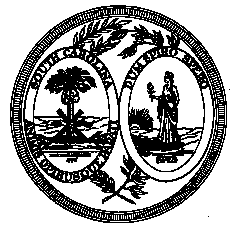 Solicitation Number Date Issued  
Procurement Officer Phone E-Mail Address PC042424  04/24/24 Gillian Murray (843)525-8250  gmurray@tcl.edu   	CONFERENCE TYPE:  Non-Mandatory Pre-Bid   	DATE & TIME:  July 11th 2024 10:00:00 AM As appropriate, see "Conferences - Pre-Bid/Proposal" & "Site Visit" provisions  	CONFERENCE TYPE:  Non-Mandatory Pre-Bid   	DATE & TIME:  July 11th 2024 10:00:00 AM As appropriate, see "Conferences - Pre-Bid/Proposal" & "Site Visit" provisions  	CONFERENCE TYPE:  Non-Mandatory Pre-Bid   	DATE & TIME:  July 11th 2024 10:00:00 AM As appropriate, see "Conferences - Pre-Bid/Proposal" & "Site Visit" provisions AWARD &  AMENDMENTS  You must submit a signed copy of this form with Your Offer. By submitting a bid or proposal, You agree to be bound by the terms of the Solicitation. You agree to hold Your Offer open for a minimum of thirty (30) calendar days after the Opening Date.  You must submit a signed copy of this form with Your Offer. By submitting a bid or proposal, You agree to be bound by the terms of the Solicitation. You agree to hold Your Offer open for a minimum of thirty (30) calendar days after the Opening Date.  You must submit a signed copy of this form with Your Offer. By submitting a bid or proposal, You agree to be bound by the terms of the Solicitation. You agree to hold Your Offer open for a minimum of thirty (30) calendar days after the Opening Date.  You must submit a signed copy of this form with Your Offer. By submitting a bid or proposal, You agree to be bound by the terms of the Solicitation. You agree to hold Your Offer open for a minimum of thirty (30) calendar days after the Opening Date.  You must submit a signed copy of this form with Your Offer. By submitting a bid or proposal, You agree to be bound by the terms of the Solicitation. You agree to hold Your Offer open for a minimum of thirty (30) calendar days after the Opening Date.  NAME OF OFFEROR                                   (Full legal name of business submitting the offer)  
  NAME OF OFFEROR                                   (Full legal name of business submitting the offer)  
  NAME OF OFFEROR                                   (Full legal name of business submitting the offer)  
  NAME OF OFFEROR                                   (Full legal name of business submitting the offer)  
  OFFEROR'S TYPE OF ENTITY:  (Check one)  □ Sole Proprietorship  □ Partnership  □ Corporation (tax-exempt)  □ Corporate entity (not tax-exempt)  □ Government entity (federal, state, or local) □ Other _________________________                      (See "Signing Your Offer" provision.)  AUTHORIZED SIGNATURE     (Person signing must be authorized to submit binding offer to enter contract on behalf of Offeror named above.)  AUTHORIZED SIGNATURE     (Person signing must be authorized to submit binding offer to enter contract on behalf of Offeror named above.)  AUTHORIZED SIGNATURE     (Person signing must be authorized to submit binding offer to enter contract on behalf of Offeror named above.)  AUTHORIZED SIGNATURE     (Person signing must be authorized to submit binding offer to enter contract on behalf of Offeror named above.)  OFFEROR'S TYPE OF ENTITY:  (Check one)  □ Sole Proprietorship  □ Partnership  □ Corporation (tax-exempt)  □ Corporate entity (not tax-exempt)  □ Government entity (federal, state, or local) □ Other _________________________                      (See "Signing Your Offer" provision.)  TITLE                                                                       (Business title of person signing above)  TITLE                                                                       (Business title of person signing above)  TITLE                                                                       (Business title of person signing above)  TITLE                                                                       (Business title of person signing above)  OFFEROR'S TYPE OF ENTITY:  (Check one)  □ Sole Proprietorship  □ Partnership  □ Corporation (tax-exempt)  □ Corporate entity (not tax-exempt)  □ Government entity (federal, state, or local) □ Other _________________________                      (See "Signing Your Offer" provision.)  PRINTED NAME                       (Printed name of person signing above)  PRINTED NAME                       (Printed name of person signing above)  DATE SIGNED  DATE SIGNED  OFFEROR'S TYPE OF ENTITY:  (Check one)  □ Sole Proprietorship  □ Partnership  □ Corporation (tax-exempt)  □ Corporate entity (not tax-exempt)  □ Government entity (federal, state, or local) □ Other _________________________                      (See "Signing Your Offer" provision.)  Instructions regarding Offeror's name: Any award issued will be issued to, and the contract will be formed with, the entity identified as the offeror above. An offer may be submitted by only one legal entity. The entity named as the offeror must be a single and distinct legal entity. Do not use the name of a branch office or a division of a larger entity if the branch or  division is not a separate legal entity, i.e., a separate corporation, partnership, sole proprietorship, etc.  Instructions regarding Offeror's name: Any award issued will be issued to, and the contract will be formed with, the entity identified as the offeror above. An offer may be submitted by only one legal entity. The entity named as the offeror must be a single and distinct legal entity. Do not use the name of a branch office or a division of a larger entity if the branch or  division is not a separate legal entity, i.e., a separate corporation, partnership, sole proprietorship, etc.  Instructions regarding Offeror's name: Any award issued will be issued to, and the contract will be formed with, the entity identified as the offeror above. An offer may be submitted by only one legal entity. The entity named as the offeror must be a single and distinct legal entity. Do not use the name of a branch office or a division of a larger entity if the branch or  division is not a separate legal entity, i.e., a separate corporation, partnership, sole proprietorship, etc.  Instructions regarding Offeror's name: Any award issued will be issued to, and the contract will be formed with, the entity identified as the offeror above. An offer may be submitted by only one legal entity. The entity named as the offeror must be a single and distinct legal entity. Do not use the name of a branch office or a division of a larger entity if the branch or  division is not a separate legal entity, i.e., a separate corporation, partnership, sole proprietorship, etc.  Instructions regarding Offeror's name: Any award issued will be issued to, and the contract will be formed with, the entity identified as the offeror above. An offer may be submitted by only one legal entity. The entity named as the offeror must be a single and distinct legal entity. Do not use the name of a branch office or a division of a larger entity if the branch or  division is not a separate legal entity, i.e., a separate corporation, partnership, sole proprietorship, etc.  STATE OF INCORPORATION                                                               (If offeror is a corporation, identify the state of Incorporation.)  STATE OF INCORPORATION                                                               (If offeror is a corporation, identify the state of Incorporation.)  STATE OF INCORPORATION                                                               (If offeror is a corporation, identify the state of Incorporation.)  STATE OF INCORPORATION                                                               (If offeror is a corporation, identify the state of Incorporation.)  STATE OF INCORPORATION                                                               (If offeror is a corporation, identify the state of Incorporation.)  TAXPAYER IDENTIFICATION NO.  TAXPAYER IDENTIFICATION NO.  STATE VENDOR NO.  STATE VENDOR NO.  STATE VENDOR NO.    (See "Taxpayer Identification Number" provision)  (Register to Obtain S.C. Vendor No. at www.procurement.sc.gov)  (Register to Obtain S.C. Vendor No. at www.procurement.sc.gov)  HOME OFFICE ADDRESS (Address for offeror's home office /  principal place of business)  HOME OFFICE ADDRESS (Address for offeror's home office /  principal place of business)  HOME OFFICE ADDRESS (Address for offeror's home office /  principal place of business)  HOME OFFICE ADDRESS (Address for offeror's home office /  principal place of business)  HOME OFFICE ADDRESS (Address for offeror's home office /  principal place of business)  HOME OFFICE ADDRESS (Address for offeror's home office /  principal place of business)  HOME OFFICE ADDRESS (Address for offeror's home office /  principal place of business)  NOTICE ADDRESS (Address to which all procurement and contract  related notices should be sent.) (See "Notice" clause)  NOTICE ADDRESS (Address to which all procurement and contract  related notices should be sent.) (See "Notice" clause)  NOTICE ADDRESS (Address to which all procurement and contract  related notices should be sent.) (See "Notice" clause)  NOTICE ADDRESS (Address to which all procurement and contract  related notices should be sent.) (See "Notice" clause)  NOTICE ADDRESS (Address to which all procurement and contract  related notices should be sent.) (See "Notice" clause)  NOTICE ADDRESS (Address to which all procurement and contract  related notices should be sent.) (See "Notice" clause)  NOTICE ADDRESS (Address to which all procurement and contract  related notices should be sent.) (See "Notice" clause)  NOTICE ADDRESS (Address to which all procurement and contract  related notices should be sent.) (See "Notice" clause)  NOTICE ADDRESS (Address to which all procurement and contract  related notices should be sent.) (See "Notice" clause)  NOTICE ADDRESS (Address to which all procurement and contract  related notices should be sent.) (See "Notice" clause)  NOTICE ADDRESS (Address to which all procurement and contract  related notices should be sent.) (See "Notice" clause)  HOME OFFICE ADDRESS (Address for offeror's home office /  principal place of business)  HOME OFFICE ADDRESS (Address for offeror's home office /  principal place of business)  HOME OFFICE ADDRESS (Address for offeror's home office /  principal place of business)  HOME OFFICE ADDRESS (Address for offeror's home office /  principal place of business)  HOME OFFICE ADDRESS (Address for offeror's home office /  principal place of business)  HOME OFFICE ADDRESS (Address for offeror's home office /  principal place of business)  HOME OFFICE ADDRESS (Address for offeror's home office /  principal place of business)  Area Code  Area Code  Number  Number  Number  Extension  Extension  Facsimile  Facsimile  Facsimile  HOME OFFICE ADDRESS (Address for offeror's home office /  principal place of business)  HOME OFFICE ADDRESS (Address for offeror's home office /  principal place of business)  HOME OFFICE ADDRESS (Address for offeror's home office /  principal place of business)  HOME OFFICE ADDRESS (Address for offeror's home office /  principal place of business)  HOME OFFICE ADDRESS (Address for offeror's home office /  principal place of business)  HOME OFFICE ADDRESS (Address for offeror's home office /  principal place of business)  HOME OFFICE ADDRESS (Address for offeror's home office /  principal place of business)  E-mail Address  E-mail Address  E-mail Address  E-mail Address  E-mail Address  E-mail Address  E-mail Address  E-mail Address  E-mail Address  E-mail Address  PAYMENT ADDRESS (Address to which payments will be  sent.) (See "Payment" clause)  PAYMENT ADDRESS (Address to which payments will be  sent.) (See "Payment" clause)  PAYMENT ADDRESS (Address to which payments will be  sent.) (See "Payment" clause)  PAYMENT ADDRESS (Address to which payments will be  sent.) (See "Payment" clause)  PAYMENT ADDRESS (Address to which payments will be  sent.) (See "Payment" clause)  PAYMENT ADDRESS (Address to which payments will be  sent.) (See "Payment" clause)  ORDER ADDRESS (Address to which purchase orders will be  sent) (See "Purchase Orders” and "Contract Documents" clauses)  ORDER ADDRESS (Address to which purchase orders will be  sent) (See "Purchase Orders” and "Contract Documents" clauses)  ORDER ADDRESS (Address to which purchase orders will be  sent) (See "Purchase Orders” and "Contract Documents" clauses)  ORDER ADDRESS (Address to which purchase orders will be  sent) (See "Purchase Orders” and "Contract Documents" clauses)  ORDER ADDRESS (Address to which purchase orders will be  sent) (See "Purchase Orders” and "Contract Documents" clauses)  ORDER ADDRESS (Address to which purchase orders will be  sent) (See "Purchase Orders” and "Contract Documents" clauses)  ORDER ADDRESS (Address to which purchase orders will be  sent) (See "Purchase Orders” and "Contract Documents" clauses)  ORDER ADDRESS (Address to which purchase orders will be  sent) (See "Purchase Orders” and "Contract Documents" clauses)  ORDER ADDRESS (Address to which purchase orders will be  sent) (See "Purchase Orders” and "Contract Documents" clauses)  ORDER ADDRESS (Address to which purchase orders will be  sent) (See "Purchase Orders” and "Contract Documents" clauses)  ORDER ADDRESS (Address to which purchase orders will be  sent) (See "Purchase Orders” and "Contract Documents" clauses)  ⁪ Payment Address same as Home Office Address  ⁪ Payment Address same as Notice Address (check only  one)  ⁪ Payment Address same as Home Office Address  ⁪ Payment Address same as Notice Address (check only  one)  ⁪ Payment Address same as Home Office Address  ⁪ Payment Address same as Notice Address (check only  one)  ⁪ Payment Address same as Home Office Address  ⁪ Payment Address same as Notice Address (check only  one)  ⁪ Payment Address same as Home Office Address  ⁪ Payment Address same as Notice Address (check only  one)  ⁪ Payment Address same as Home Office Address  ⁪ Payment Address same as Notice Address (check only  one)  ⁪ Order Address same as Home Office Address  ⁪ Order Address same as Notice Address (check only  one)  ⁪ Order Address same as Home Office Address  ⁪ Order Address same as Notice Address (check only  one)  ⁪ Order Address same as Home Office Address  ⁪ Order Address same as Notice Address (check only  one)  ⁪ Order Address same as Home Office Address  ⁪ Order Address same as Notice Address (check only  one)  ⁪ Order Address same as Home Office Address  ⁪ Order Address same as Notice Address (check only  one)  ⁪ Order Address same as Home Office Address  ⁪ Order Address same as Notice Address (check only  one)  ⁪ Order Address same as Home Office Address  ⁪ Order Address same as Notice Address (check only  one)  ⁪ Order Address same as Home Office Address  ⁪ Order Address same as Notice Address (check only  one)  ⁪ Order Address same as Home Office Address  ⁪ Order Address same as Notice Address (check only  one)  ⁪ Order Address same as Home Office Address  ⁪ Order Address same as Notice Address (check only  one)  ⁪ Order Address same as Home Office Address  ⁪ Order Address same as Notice Address (check only  one)  ACKNOWLEDGMENT  OF AMENDMENTS  Offerors acknowledges receipt of amendments by  indicating amendment  
number and its date of issue.  See "Amendments to   Solicitation" Provision  ACKNOWLEDGMENT  OF AMENDMENTS  Offerors acknowledges receipt of amendments by  indicating amendment  
number and its date of issue.  See "Amendments to   Solicitation" Provision  Amendment  No.  Amendment  
Issue Date  Amendment  
Issue Date  Amendment  No.  Amendment  No.  Amendment  No.  Amendment  
Issue Date  Amendment  
Issue Date  Amendment  
Issue Date  Amendment  No.  Amendment  Issue Date  Amendment  Issue Date  Amendment  No.  Amendment  
Issue Date  Amendment  
Issue Date  ACKNOWLEDGMENT  OF AMENDMENTS  Offerors acknowledges receipt of amendments by  indicating amendment  
number and its date of issue.  See "Amendments to   Solicitation" Provision  ACKNOWLEDGMENT  OF AMENDMENTS  Offerors acknowledges receipt of amendments by  indicating amendment  
number and its date of issue.  See "Amendments to   Solicitation" Provision  ACKNOWLEDGMENT  OF AMENDMENTS  Offerors acknowledges receipt of amendments by  indicating amendment  
number and its date of issue.  See "Amendments to   Solicitation" Provision  ACKNOWLEDGMENT  OF AMENDMENTS  Offerors acknowledges receipt of amendments by  indicating amendment  
number and its date of issue.  See "Amendments to   Solicitation" Provision  DISCOUNT FOR  PROMPT PAYMENT  See "Discount for Prompt  
Payment" clause  10 Calendar Days (%)  10 Calendar Days (%)  20 Calendar Days (%)  20 Calendar Days (%)  20 Calendar Days (%)  20 Calendar Days (%)  20 Calendar Days (%)  30 Calendar Days (%)  30 Calendar Days (%)  30 Calendar Days (%)  30 Calendar Days (%)  30 Calendar Days (%)  _____Calendar Days (%)  _____Calendar Days (%)  _____Calendar Days (%)  OFFERORS REQUESTING THIS PREFERENCE  MUST INITIAL HERE. ______________.  OFFERORS REQUESTING THIS PREFERENCE  MUST INITIAL HERE. ______________.  OFFERORS REQUESTING THIS PREFERENCE  MUST INITIAL HERE. ______________.  OFFERORS REQUESTING THIS PREFERENCE  MUST INITIAL HERE. ______________.  OFFERORS REQUESTING THIS PREFERENCE  MUST INITIAL HERE. ______________.  OFFERORS REQUESTING THIS PREFERENCE  MUST INITIAL HERE. ______________.  OFFERORS REQUESTING THIS PREFERENCE  MUST INITIAL HERE. ______________.  OFFERORS REQUESTING THIS PREFERENCE  MUST INITIAL HERE. ______________.  OFFERORS REQUESTING THIS PREFERENCE  MUST INITIAL HERE. ______________.  *ADDRESS AND PHONE OF IN-STATE OFFICE  *ADDRESS AND PHONE OF IN-STATE OFFICE  *ADDRESS AND PHONE OF IN-STATE OFFICE  *ADDRESS AND PHONE OF IN-STATE OFFICE  *ADDRESS AND PHONE OF IN-STATE OFFICE  *ADDRESS AND PHONE OF IN-STATE OFFICE  *ADDRESS AND PHONE OF IN-STATE OFFICE  *ADDRESS AND PHONE OF IN-STATE OFFICE  *ADDRESS AND PHONE OF IN-STATE OFFICE  ⁪ In-State Office Address same as Home Office Address  ⁪ In-State Office Address same as Notice Address  
                                                                     (CHECK ONLY  ONE )  ⁪ In-State Office Address same as Home Office Address  ⁪ In-State Office Address same as Notice Address  
                                                                     (CHECK ONLY  ONE )  ⁪ In-State Office Address same as Home Office Address  ⁪ In-State Office Address same as Notice Address  
                                                                     (CHECK ONLY  ONE )  ⁪ In-State Office Address same as Home Office Address  ⁪ In-State Office Address same as Notice Address  
                                                                     (CHECK ONLY  ONE )  ⁪ In-State Office Address same as Home Office Address  ⁪ In-State Office Address same as Notice Address  
                                                                     (CHECK ONLY  ONE )  ⁪ In-State Office Address same as Home Office Address  ⁪ In-State Office Address same as Notice Address  
                                                                     (CHECK ONLY  ONE )  ⁪ In-State Office Address same as Home Office Address  ⁪ In-State Office Address same as Notice Address  
                                                                     (CHECK ONLY  ONE )  ⁪ In-State Office Address same as Home Office Address  ⁪ In-State Office Address same as Notice Address  
                                                                     (CHECK ONLY  ONE )  ⁪ In-State Office Address same as Home Office Address  ⁪ In-State Office Address same as Notice Address  
                                                                     (CHECK ONLY  ONE )  PREFERENCES – SC/US END-PRODUCT (June 2005): Section 11-35-1524  provides a preference to vendors offering South Carolina end-products or US end- products, if those products are made, manufactured, or grown in SC or the US,  respectively. An end-product is the item identified for acquisition in this solicitation,  including all component parts in final form and ready for the use intended. The terms  “made,” “manufactured,” and “grown” are defined by Section 11-35-1524(B). By  signing your offer and checking the appropriate space(s) provided and identified on  the bid schedule, offeror certifies that the end-product(s) is either made,  manufactured or grown in South Carolina, or other states of the United States, as  applicable. Preference will be applied as required by law.  PREFERENCES – SC/US END-PRODUCT (June 2005): Section 11-35-1524  provides a preference to vendors offering South Carolina end-products or US end- products, if those products are made, manufactured, or grown in SC or the US,  respectively. An end-product is the item identified for acquisition in this solicitation,  including all component parts in final form and ready for the use intended. The terms  “made,” “manufactured,” and “grown” are defined by Section 11-35-1524(B). By  signing your offer and checking the appropriate space(s) provided and identified on  the bid schedule, offeror certifies that the end-product(s) is either made,  manufactured or grown in South Carolina, or other states of the United States, as  applicable. Preference will be applied as required by law.  PREFERENCES – SC/US END-PRODUCT (June 2005): Section 11-35-1524  provides a preference to vendors offering South Carolina end-products or US end- products, if those products are made, manufactured, or grown in SC or the US,  respectively. An end-product is the item identified for acquisition in this solicitation,  including all component parts in final form and ready for the use intended. The terms  “made,” “manufactured,” and “grown” are defined by Section 11-35-1524(B). By  signing your offer and checking the appropriate space(s) provided and identified on  the bid schedule, offeror certifies that the end-product(s) is either made,  manufactured or grown in South Carolina, or other states of the United States, as  applicable. Preference will be applied as required by law.  PREFERENCES – SC/US END-PRODUCT (June 2005): Section 11-35-1524  provides a preference to vendors offering South Carolina end-products or US end- products, if those products are made, manufactured, or grown in SC or the US,  respectively. An end-product is the item identified for acquisition in this solicitation,  including all component parts in final form and ready for the use intended. The terms  “made,” “manufactured,” and “grown” are defined by Section 11-35-1524(B). By  signing your offer and checking the appropriate space(s) provided and identified on  the bid schedule, offeror certifies that the end-product(s) is either made,  manufactured or grown in South Carolina, or other states of the United States, as  applicable. Preference will be applied as required by law.  PREFERENCES – SC/US END-PRODUCT (June 2005): Section 11-35-1524  provides a preference to vendors offering South Carolina end-products or US end- products, if those products are made, manufactured, or grown in SC or the US,  respectively. An end-product is the item identified for acquisition in this solicitation,  including all component parts in final form and ready for the use intended. The terms  “made,” “manufactured,” and “grown” are defined by Section 11-35-1524(B). By  signing your offer and checking the appropriate space(s) provided and identified on  the bid schedule, offeror certifies that the end-product(s) is either made,  manufactured or grown in South Carolina, or other states of the United States, as  applicable. Preference will be applied as required by law.  PREFERENCES – SC/US END-PRODUCT (June 2005): Section 11-35-1524  provides a preference to vendors offering South Carolina end-products or US end- products, if those products are made, manufactured, or grown in SC or the US,  respectively. An end-product is the item identified for acquisition in this solicitation,  including all component parts in final form and ready for the use intended. The terms  “made,” “manufactured,” and “grown” are defined by Section 11-35-1524(B). By  signing your offer and checking the appropriate space(s) provided and identified on  the bid schedule, offeror certifies that the end-product(s) is either made,  manufactured or grown in South Carolina, or other states of the United States, as  applicable. Preference will be applied as required by law.  PREFERENCES – SC/US END-PRODUCT (June 2005): Section 11-35-1524  provides a preference to vendors offering South Carolina end-products or US end- products, if those products are made, manufactured, or grown in SC or the US,  respectively. An end-product is the item identified for acquisition in this solicitation,  including all component parts in final form and ready for the use intended. The terms  “made,” “manufactured,” and “grown” are defined by Section 11-35-1524(B). By  signing your offer and checking the appropriate space(s) provided and identified on  the bid schedule, offeror certifies that the end-product(s) is either made,  manufactured or grown in South Carolina, or other states of the United States, as  applicable. Preference will be applied as required by law.  PREFERENCES – SC/US END-PRODUCT (June 2005): Section 11-35-1524  provides a preference to vendors offering South Carolina end-products or US end- products, if those products are made, manufactured, or grown in SC or the US,  respectively. An end-product is the item identified for acquisition in this solicitation,  including all component parts in final form and ready for the use intended. The terms  “made,” “manufactured,” and “grown” are defined by Section 11-35-1524(B). By  signing your offer and checking the appropriate space(s) provided and identified on  the bid schedule, offeror certifies that the end-product(s) is either made,  manufactured or grown in South Carolina, or other states of the United States, as  applicable. Preference will be applied as required by law.  PREFERENCES – SC/US END-PRODUCT (June 2005): Section 11-35-1524  provides a preference to vendors offering South Carolina end-products or US end- products, if those products are made, manufactured, or grown in SC or the US,  respectively. An end-product is the item identified for acquisition in this solicitation,  including all component parts in final form and ready for the use intended. The terms  “made,” “manufactured,” and “grown” are defined by Section 11-35-1524(B). By  signing your offer and checking the appropriate space(s) provided and identified on  the bid schedule, offeror certifies that the end-product(s) is either made,  manufactured or grown in South Carolina, or other states of the United States, as  applicable. Preference will be applied as required by law.  PREFERENCES – SC/US END-PRODUCT (June 2005): Section 11-35-1524  provides a preference to vendors offering South Carolina end-products or US end- products, if those products are made, manufactured, or grown in SC or the US,  respectively. An end-product is the item identified for acquisition in this solicitation,  including all component parts in final form and ready for the use intended. The terms  “made,” “manufactured,” and “grown” are defined by Section 11-35-1524(B). By  signing your offer and checking the appropriate space(s) provided and identified on  the bid schedule, offeror certifies that the end-product(s) is either made,  manufactured or grown in South Carolina, or other states of the United States, as  applicable. Preference will be applied as required by law.  PREFERENCES – SC/US END-PRODUCT (June 2005): Section 11-35-1524  provides a preference to vendors offering South Carolina end-products or US end- products, if those products are made, manufactured, or grown in SC or the US,  respectively. An end-product is the item identified for acquisition in this solicitation,  including all component parts in final form and ready for the use intended. The terms  “made,” “manufactured,” and “grown” are defined by Section 11-35-1524(B). By  signing your offer and checking the appropriate space(s) provided and identified on  the bid schedule, offeror certifies that the end-product(s) is either made,  manufactured or grown in South Carolina, or other states of the United States, as  applicable. Preference will be applied as required by law.  PREFERENCES – SC/US END-PRODUCT (June 2005): Section 11-35-1524  provides a preference to vendors offering South Carolina end-products or US end- products, if those products are made, manufactured, or grown in SC or the US,  respectively. An end-product is the item identified for acquisition in this solicitation,  including all component parts in final form and ready for the use intended. The terms  “made,” “manufactured,” and “grown” are defined by Section 11-35-1524(B). By  signing your offer and checking the appropriate space(s) provided and identified on  the bid schedule, offeror certifies that the end-product(s) is either made,  manufactured or grown in South Carolina, or other states of the United States, as  applicable. Preference will be applied as required by law.  PEST42710  Item  Commodity/Service  Quantity  Unit of Measure  Extended Price           1  9105910100  12  Month  PEST42710  Item  Commodity/Service  Quantity  Unit of Measure  Extended Price           1  9105910100  4  Quarterly  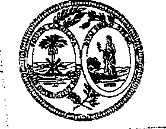 STATE OF SOUTH CAROLINA DEPARTMENT OF REVENUE  NONRESIDENT TAXPAYER REGISTRATION AFFIDAVIT  INCOME TAX WITHHOLDING  I-312 (Rev. 5/7/04) 3323  The South Carolina Secretary of State or ڤ The South Carolina Department of Revenueڤ If Corporate officer state title:   